Newspaper IndexA monthly publication of newspaper’s articlesFromBusiness Recorder, Daily Times, Dawn, Financial Times, Khaleej Times, The Nation and The News Compiled byMuhammad Asif KhanDeputy Chief Librarian, Serials Section, P.U. LibrarySyed Saleem Abbass ZaidiDeputy Chief Librarian, Information Resource Centre, P.U.LibraryKashif KhurshidSenior Librarian, Multimedia Section, P.U. LibraryHamid AliSenior Librarian, Oriental Section, P.U. LibraryShafiq Ur RehmanSenior Librarian, Serial Section, P.U. LibraryMuhammad RazaqLibrarian, Circulation Section, P.U. LibraryHaji MahmoodLibrarian, Circulation Section, P.U. LibraryIram Shahzad AliLibrarian, Cataloguing Section, P.U. Library
Published byPunjab University Library
© 2012 Ch. Muhammad Hanif Chief Librarian Punjab University Library, LahorePrefacePunjab University Library is providing an indexing service “Newspaper’s index”. This is a monthly publication of newspaper articles published in famous local and foreign newspapers. Since January 2005 library is also providing this index on internet. Library is offering the current index as well as the archives and a cumulative index on our website http://www.pulibrary.edu.pk, In addition to that, hard and soft copies of the indices are also available in the Serials section of the Library.Contents are divided in two categories, Pakistan and the other World. Furthermore both of the categories have their sub-contents arranged alphabetically under various subjects. Indexed entries are further arranged under author alphabetically within their relevant subjects. Indexed entries provide bibliographic information about the articles. The scope, arrangement, format and abbreviations used in the index are as under.Scope:	This Index covers seven major English newspapers "Khaleej Times, Dawn, The Nation, The News, Business Recorder, Financial Times and Daily Times".Bibliographical Information:It is a subject index; Entries in each subject have been arranged alphabetically by author.Sample entry:Ijaz Ahmad Rao. “Techtrix: agricultural biotechnology leads to prosperity.” The Nation, 1 Jan. 2010, p.19Author:	Only Christian author’s names are inverted in their family name e.g. Roy C. Macridis will be inverted as Macridis, Roy C.Title:	Complete title of the article is in double quotes “Title: subtitle” while sub-title (if any) is separated with colon ( : ).Publisher:	Name of the newspaper e.g. The NationDate of Publication: Abbreviated month and year of publication are printed in the Format”1Jan. 2012,”Page No:	Regular pages are indicated as p.7, while pages having a specific category name are indexed as, “Business & Economics Review. IV”Ch. Muhammad HanifChief LibrarianPunjab University LibraryNewspaper IndexVol. 11 No. 9 September, 2012Contents SummaryArticles Index(6-21)E-Journals Databases / E-Books(22)Foreign Research Journals (23-24)New Arrivals English (25-29)New Arrivals Urdu(30-34)Articles IndexDetailed ContentsList of Digital Library E-Journals DatabasesNote: All of the resources are available only from registered IPs provided by ITC, University of the Punjab and cannot be accessed outside The University Campuses.E-BooksSubject wise List of 51 Foreign Research Journals Subscribed in 2012List of New Arrivals for the Month of September, 2012فہرست اردو کتب ماہ ستمبر2012ءPlease visit Punjab University Library’s website to download current issue http://www.pulibrary.edu.pk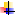 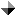 Sr. No.SubjectPage No.Agriculture6Arts & Sports – Pakistan6Arts & Sports – World6Banking, Finance and Stock Exchange Biographies6Biographies7Business, Economics and Industry7Crimes8Current Issues – Pakistan8Defense/ Military 9Education –Pakistan9Education-World9Geography and Travel 9Governance / Policies – Pakistan9Governance / Policies – World10Health and Environment 10History and Archaeology – Pakistan11History and Archaeology-World11Human Rights-Pakistan11Human Rights – World11India Politics, Policies and Relations11Indo-Pak Relations12International Relations 12Islam 12Kashmir and Kashmir Issues13Language and Literature 13Law and Legislation 13Media – Pakistan14Media – World14Miscellaneous14Other Religions15Organizations15Pakistan Foreign Relations16Peace and war / After effects16Politics – Pakistan16Politics – World17Power Resources ( Gas, Oil, Dam, etc)18Science and Information Technology18Social Problems 19Society and Culture – Pakistan19Society and Culture – World20Terrorism 20US Politics, Policies and Relations20World Conflicts21AGRICULTURE Dr farrukh Saleem. "Agriculture." The News, 25 August, 2012, P.6Haider Jappa. "Food crisis strikes again." Business Recorder, 26 August, 2012, p.16Mahmoud Mohieldin. "Sustainable convications." Khaleej Times, 17 Aug, 2012, P.7Makihara, Kumiko. "Fukushima's surreal serenity ." Khaleej Times, 2 Aug, 2012, P.13ARTS & SPORTS – PAKISTANAbbas Nasir. "Olympian attire." Dawn, 11 August, 2012, P.7Andleeb Abbas. "Olympics-- more than just 'Games'." Daily Times, 13 August, 2012, p.A7Asha'ar Rehman. "A true citizen of the world." Dawn, 7 August, 2012, P.7Bhurgri, A.K.. "Well earned top." Business Recorder, 11 August, 2012, Weekend. IVBhurgri, A.K. "Squeeze is more deadly than the rest." Business Recorder, 18 August, 2012, Weekend. IVBhurgri, A.K. "Well played." Business Recorder, 25 August, 2012, Weekend. IVBhurgri, A.K.. "The shadow bigger than the substance." Business Recorder, 4 August, 2012, Weekend. IVChris Cork. "Olympic struggles." The News, 3 August, 2012, P.6Chris Cork. "The Happy Games." The News, 15 August, 2012, P.7F.S. Aijazuddin. "A half-life." Dawn, 9 August, 2012, P.6I.A. Rehman. "The Olympics and us." Dawn, 23 August, 2012, P.7Khaliqur Rahman. "Bring back Dyanchand's hockey." Daily Times, 23 August, 2012, p.A7M.J. Akbar. "It's the Olympics or politics." Dawn, 5 August, 2012, P.8Nadeem Zuberi. "Innovative, symbolic and soft images." Business Recorder, 4 August, 2012, Weekend. IINadeem Zuberi. "Naturing future artists." Business Recorder, 11 August, 2012, Weekend. IINadeem Zuberi. "Old and new concepts together." Business Recorder, 18 August, 2012, Weekend.IINadeem Zuberi. "Revealing spontaneous ideas." Business Recorder, 25 August, 2012, Weekend. IINaeem Tahir. "Olympic in London and the opening ceremony." Daily Times, 4 August, 2012, p.A6Sakib Sherani. "The growth Olympics." Dawn, 10 August, 2012, P.7ARTS & SPORTS – WORLDAsif Ezdi. "Race to the Bottom." The News, 20 August, 2012, P.7Kaamila Hyat. "Without ambition, without dreams." The News, 16 August, 2012, P.7Afra Gallati. "Patriotism in vogue for Olympics athletes and spectators." Business Recorder, 11 August, 2012, Weekend. IICaldwell , Christopher . "Augusta finally embraces the 21st century's elitism ." Financial Times, 25/26 August, 2012, p.7Cooksom , Clive . "Faster, stroner - and high ." Financial Times, 4/5 August, 2012, p.5Fahad Husain. "Our Oympian depths." The Nation, 13 August, 2012, P.6Ganesh , Janan . "How britain can keep the olympic flame burning ." Financial Times, 7 August, 2012, p.9Gapper , John . "NBC shows perfect logic but a prime time farce ." Financial Times, 2 August, 2012, p.7Key , John . "Why do we need to pay billions of pounds for big projects ." Financial Times, 22 August, 2012, p.7Knightley, Phillip. "Morning after the olympics." Khaleej Times, 18 Aug, 2012, P.9Laidi, Zaki. "Essence of Olympolitik." Khaleej Times, 16 Aug, 2012, P.11Masood Hasan. "Tennis, anyone?." The News, 5 August, 2012, P.7Mehar Ali. "The Olympic spirit ." Khaleej Times, 1 Aug, 2012, P.13Rachman , Gideon . "How olympic britain can avoid a post-games crash ." Financial Times, 14 August, 2012, p.9Schama , Simon . "A letter from America to beatific olympic britain ." Financial Times, 11/12 August, 2012, p.7Singh, Rahul. "India's dismal show." Khaleej Times, 28 Aug, 2012, P.11Suarez, Josefa. "Art at Argentine asylum sheds light in dark corners." Business Recorder, 19 August, 2012, p.16Suzuki, Miwa. "A 63-year-old engineer and Japan's 'Last Ninja'." Business Recorder, 20 August, 2012, p.16BANKING , FINANCE AND  STOCK EXCHANGEAnwar Asi. "Kibor's credibility." Business Recorder, 6 August, 2012, p.18Bakhtiyar Kazmi. "Fighting inflation." Business Recorder, 27 August, 2012, p.16Bremmer , Ian . "StanChart will not be the last bank to be stung by the US ." Financial Times, 8 August, 2012, 7Dr. Muhammad Yaqub. "Misusing the monetary policy." The News, 12 August, 2012, P.6Evans, Judith. "British city goes rogue with own currency." Business Recorder, 18 August, 2012, p.16Fernandez , Jeaue . "Rajoy must act quickly and enact a radical plan for Spain ." Financial Times, 20 August, 2012, p.7Ford , Jonathan . "The masters of the universe are playing loser's game ." Financial Times, 25/26 August, 2012, p.7Gros , Daniel . "A german sovereign wealth fund would help the eurozone ." Financial Times, 28 August, 2012, p.9Huzaima Bukhari. "Anti-money laundering compliance: How countries are evaluated." Business Recorder, 10 August, 2012, p.20Huzaima Bukhari. "FBR: still in search of direction?." Business Recorder, 3 August, 2012, p.20Huzaima Bukhari. "Fiscal mess and debt burden - I." Business Recorder, 9 August, 2012, p.20Key , John . "The other multiplier affect or keynes's view of probability ." Financial Times, 15 3August, 2012, p.7Khalid Bin Shaheen. "Banking industry's role in preventing weakening of rupee against dollar." Business Recorder, 26 August, 2012, p.16Mallaby , Sebastian . "This will not be enough, Mr draghi ." Financial Times, 8 August, 2012, p.7Mallaby, Sebastian . "Finance must escape the shadows ." Financial Times, 1 August, 2012, p.9McCathie, Andrew. "Germany, France step up efforts to keep Greece in euro." Business Recorder, 25 August, 2012, p.20Munchau , Wolfgang . "The ecb must still do its bit to help solve the crisis ." Financial Times, 27 August, 2012, 7Nakamoto , Michiyo . "Bowed by overambition ." Financial Times, 2 August, 2012, p.5Partnoy , Frank . "Who are the true villains of the stanchart tragedy ." Financial Times, 9 August, 2012, p.9Piggin, Jean-Baptiste. "Germany under fire over subsidies for motor-race trackPlender , John . "StanChart is a reminder of banking's insatiable greed ." Financial Times, 10 August, 2012, p.9Portes , Jonathan . "Why britain should have waited to enforce austerity ." Financial Times, 3 August, 2012, p.9Rameez H Loan. "Creating a moral hazard: A banker's perspective." Business Recorder, 31 August, 2012, p.34Rubin , Robert . "The ECB is right to ask for more eurozone action ." Financial Times, 15 August, 2012, p.7Smaghi , Lorenzo Bini . "The ECB has thrown a lifeline to the periphery ." Financial Times, 8 August, 2012, p.7Sutherland,Peter. "Europe's solidarity imperative." Khaleej Times, 13 Aug, 2012, P.9Tett , Gillian . "Fiscal bungee jumping is the real threat to America ." Financial Times, 20 August, 2012, p.7Woods ,  Martin . "Why bankers are more scared of New York than London ." Financial Times, 24 August, 2012, p.7Zafar Altaf. "China's forex reserves." Business Recorder, 19 August, 2012, p.16Zafar Azeem. "AML-compliance regimes in China." Business Recorder, 30 August, 2012, p.56Zafar Azeem. "No end in sight for energy crisis." Business Recorder, 9 August, 2012, p.20BIOGRAPHIESAjaz Ashraf. "What applies to chen must also to assange." Daily Times, 24 August, 2012, p.A6Baghdjian, Alice. "Fans mourn US author Vidal, tweet writer's witticisms." Business Recorder, 4 August, 2012, Weekend. IIIDembosky , April . "The facebook investor out to rid the valley of death ." Financial Times, 25/26 August, 2012, p.7Edgecliffe-Johnson , Andrew . "The bbc boss off to new york to change the times ." Financial Times, 18/19 August, 2012, p.7Goldberg, Andy . "Marilyn Monroe: the legend lives on." Business Recorder, 4 August, 2012, Weekend. IMacPherson, Robert. "In memory of Elvis Presley-ling of rock 'n' roll." Business Recorder, 18 .August, 2012, Weekend. IPeel , Quentin . "Merkel's man becomes the becket of the bundesbank ." Financial Times, 4/5 August, 2012, p.7BUSINESS, ECONOMICS & INDUSTRYAbid Hasan. "Post-elections Economy." The News, 17 August, 2012, P.6Allison , Graham . "Thucydides's trap has been sprung in the pacific ." Financial Times, 22 August, 2012, p.7Amin Jan Naim. "Aspects Of World Economics." The News, 16 August, 2012, P.6Atle Hetland. "On the bookstall in Islamabad." The Nation, 2 August, 2012, P.6Bakhtiyar Kazmi. "Manufacturing vs service profits." Business Recorder, 6 August, 2012, p.18Beelam Ramzan. "Towards regional partnerships." The News, 15 August, 2012, P.6Dapice, David. "The obese economy ." Khaleej Times, 23 Aug, 2012, P.11Dr Ashfaque H Khan. "Admittance at last." The News, 24 August, 2012, P.6Dr Ashfaque h khan. "Economy in 2012-13." The News, 28 August, 2012, P.6Dr Muhammad Yaqub. "Saving the economy ." The News, 30 August, 2012, P.6Dr. Ashfaque H Khan. "Our dismal economic scenario." The News, 14 August, 2012, P.6Dr. Kamal Monnoo. "Regional trade post-January 2013." The Nation, 8 August, 2012, P.6Dr. Maleeha Lodhi. "Living on borrowed time." The News, 7 August, 2012, P.7Dr. Meekal A Ahmed. "Pakistani expats and ground realities." The News, 1 August, 2012, P.6Dr. Muhammad Yaqub. "The government's economic record." The News, 6 August, 2012, P.6Felsted , Andrea . "Outside the big box ." Financial Times, 24 August, 2012, p.5Gerardy, Justine. "Death no deterrent for S African gem diggers." Business Recorder, 5 August, 2012, p.16Gulmina Bilal Ahmad. "Ramadan economy." Daily Times, 17 August, 2012, p.A7Harding , Robin . "Romney's take-off ." Financial Times, 17 August, 2012, p.5Hassain H zaidi. "Sentimental non-solutions." The News, 20 August, 2012, P.6Hughes , fennifer . "Lex in depth ." Financial Times, 9 August, 2012, p.7Hussain Ahmad Siddiqui. "Cement industry poised for growth." Business Recorder, 1 August, 2012, p.20Jamil Nasir. "The economic choices of the poor." The News, 11 August, 2012, P.6Javid Husain. "Pakistan and global transformation." The Nation, 29 August, 2012, P.6Jeremy . ": The food crisis should not be left to cowboy capitalists ." Financial Times, 14 August, 2012, p.9Khurram Husain. "State Bank bleats." Dawn, 16 August, 2012, P.7Khurram Hussain. "Robin Hood Economics." Dawn, 30 August, 2012, P.7King , Stephen . "So now, Mr draghi, there is a monetary crisis too ." Financial Times, 3 August, 2012, p.9Lal Khan. "India's darkness." Daily Times, 5 August, 2012, p.A7Leahy , Foe . "Appetite for construction ." Financial Times, 29 August, 2012, p.6Lucas , Louise . "Tricky customers ." Financial Times, 14 August, 2012, p.7M. Zaidi. "Development challenge." Dawn, 27 August, 2012, P.7Mallaby, Sebastian . "The us labour market doesn't work ." Financial Times, 22 August, 2012, p.7Maria , Jose . "Beware the five common myths about the Spanish economy ." Financial Times, 24 August, 2012, p.7Munir Akram. "Silk Road to development." Dawn, 5 August, 2012, P.7Munnawar Hamid OBE. "Story of an icon: A history of ICI in Pakistan." Business Recorder, 12 August, 2012, p.16Naidoo , Jay . "A wake up call for the armani elitists of South Africa ." Financial Times, 27 August, 2012, p.7Parker , Andrew . "A dogfight for the duopoly ." Financial Times, 7 August, 2012, p.7Praful Bidwai. "A new deal for labour." The News, 7 August, 2012, P.6Prasad , Eswar . "Reform by stealth is reason for optimism about china ." Financial Times, 6 August, 2012, p.7Robert J. Samuelson. "'Saving' the middle class." The Nation, 29 August, 2012, P.7S P Seth. "Flashpoints in Asia-Pacific." Daily Times, 1 August, 2012, p.A6S. Akbar Zaidi. "The power of land." Dawn, 13 August, 2012, P.7Sandbu , Martin . "Osborne's crities need to take a long hard look in the mirror ." Financial Times, 2 August, 2012, p.7Shabbar Zaidi. "Pakistan - a state in economic crises - I." Business Recorder, 23 August, 2012, p.18Shabbar Zaidi. "Pakistan - a state in economic crises - II." Business Recorder, 24 August, 2012, p.26Shahid Kardar. "Struggling to manage inflation." Dawn, 31 August, 2012, P.7Sigfusson , Steingrimur . "Icclandic lesson in coming back from the brink ." Financial Times, 21 August, 2012, p.7Smyth , Famie . "A peace to protect ." Financial Times, 15 August, 2012, p.5Sokes,Bruce. "The rich and the confident ." Khaleej Times, 2 Aug, 2012, P.13Stephens , Philip . "My night at the rodeo with China's cheering elite ." Financial Times, 24 August, 2012, p.7Tett , Gillian . "Cyber finance takes its collateral thinking test ." Financial Times, 6 August, 2012, p.7Tett , Gillian . "Global shift in us business is a headache for washington ." Financial Times, 13 August, 2012, p.9Thomson , Adam . "North of the border ." Financial Times, 23 August, 2012, 5Waqas Aslam Rana. "Time for introspection." The News, 2 August, 2012, P.6Yusuf H. Shirazi. "Trade with India." The Nation, 10 August, 2012, P.7Zafar Altaf. "Neo-liberal myths." Business Recorder, 4 August, 2012, p.20Zafar Azeem. "AML/compliance regimes in India." Business Recorder, 23 August, 2012, p.18CRIMESAyaz Amir. "As another holiday approaches." The News, 17 August, 2012, P.6Bilal Farooqi. "Complexities that mark Karachi." The News, 3 August, 2012, P.7Haider Shah. "To be 11 and in jail ." Daily Times, 25 August, 2012, p.A7Malik Asad. "Ephedrine case: ANF to play court and jury." Dawn, 23 August, 2012, P.4Mohammad Taqi. "Pakistan: open season on the shia." Daily Times, 23 August, 2012, p.A6Mohammad Taqi. "shia genocide : what's in a name?." Daily Times, 30 August, 2012, p.A6Power, Jonathan. "Hunting down war criminals." Khaleej Times, 17 Aug, 2012, P.7Reem Wasay. "The biggest hate crime of all." Daily Times, 4 August, 2012, p.A6Rob Crilly. "'Honour' and impunity." Dawn, 10 August, 2012, P.7CURRENT ISSUES – PAKISTANA.G. Noorani. "The UN deformed." Dawn, 11 August, 2012, P.7A.R Jerral. "Drones, deaths and demarches." The Nation, 28 August, 2012, P.6Ahmed Quraishi. "What deal?." The News, 9 August, 2012, P.7Asha'ar Rehman. "Pity the nation that pities itself." Dawn, 14 August, 2012, P.7Ayaz Wazir. "Eyewash and farce." The News, 11 August, 2012, P.6Babar Ayaz. "65 and still not sure of its identity." The News, 24 August, 2012, P.6chris cork. "A state defiled." The News, 24 August, 2012, P.7Dr. Ashfaque H Khan. "The power sector crisis." The News, 7 August, 2012, P.6Farhan Bokhari. "The court of public opinion." The Nation, 7 August, 2012, P.7Ghazi Salahuddin. "Powerless to be born?." The News, 26 August, 2012, P.7Ikram Ullah. "The cuerse of NRO." The Nation, 6 August, 2012, P.7Khurshid Akhtar Khan. "We have a good country." The Nation, 5 August, 2012, P.6Margolis, Eric. "US - Pakistan ties:worse to awful." Khaleej Times, 6 Aug, 2012, P.10Mehreen Zahra-Malik. "An (im) possible letter." The News, 8 August, 2012, P.6Najamuddin A Shaikh. "Turmoil in the arab world." Dawn, 1 August, 2012, p.7Najmuddin A. Shaikh. "Syria and Kurdish goals." Dawn, 8 August, 2012, P.7Rafia Zakaria. "Karachi's decline." Dawn, 15 August, 2012, P.7Rana Usman. "Dawn of the beast." Daily Times, 16 August, 2012, p.A7S Iftkhar Murshad. "The ideology of extremism ." The News, 19 August, 2012, P.6Saad siddiqi. "The Conservative libertarian." The News, 23 August, 2012, P.6Saleem Safi. "Meaningful conference." The News, 8 August, 2012, P.6Syed Bakhtiyar Kazmi. "Mania of the multitudes." Daily Times, 13 August, 2012, p.A6Syed Fazl-e-Haider. "Balochistan's duty." Dawn, 25 August, 2012, P.6Zahrah Nasir. "Waiting for 'someone'." The Nation, 6 August, 2012, P.6DEFENSE/ MILITARYA R Siddiqi. "Intelligence: fault lines." Daily Times, 20 August, 2012, p.A6Aasim Zafar Khan. "A tough nut to crack." The News, 2 August, 2012, P.6Amir Zia . "The enemy within." The News, 29 August, 2012, P.6Amna Syed. "Swat operation and the role of army." Daily Times, 9 August, 2012, p.A7Dr Maleeh Lodhi. "Eating Grass." The News, 31 August, 2012, P.7Dr. Robert Dodge. "At a tipping point." The Nation, 9 August, 2012, P.6Faisal Bari. "Tie-Ins and exploitation." Dawn, 31 August, 2012, P.7Kambayasahi, Takehiko. "Japan Greens hope to ride anti-nuclear wave to parliament." Business Recorder, 15 August, 2012, p.16Kamila Hyat. "North Wazirisatn:into teh lion's den." The News, 30 August, 2012, P.7M. A Niazi. "Spring turns into summer." The Nation, 3 August, 2012, P.6Mehboob Qadir. "Sour dreams." Daily Times, 29 August, 2012, p.A7Mehreen Zahra-Malik. "In Shaikh we trust." The News, 1 August, 2012, P.6Mohammad jamil. "It is our own war!." The Nation, 31 August, 2012, P.6Mohammad Nafees. "The price of the deterrence." Daily Times, 15 August, 2012, p.A7Rahimullah Yasufzal. "Jumpin g the gun." The News, 18 August, 2012, P.7S.Rehman. "An army full of inspiration." Business Recorder, 25 August, 2012, Weekend. ISanullah Baloch. "bugti teh martyr." The News, 25 August, 2012, P.7Syed Irfan Ashraf. "Military-media relationship." Dawn, 17 August, 2012, P.7Taj M Khattak . "The Kamra fallout." The News, 28 August, 2012, P.7Tammy Swofford. "Madrigal for the unaccounted." Daily Times, 10 August, 2012, p.A7EDUCATION – PAKISTANDr. Javaid R Laghari. "Laurels for Pakistani research." The News, 2 August, 2012, P.6Huma Yusaf. "Dearth of research." Dawn, 6 August, 2012, P.6Hussain Nadim. "Civil Service in decline." Dawn, 27 August, 2012, P.7Kamila Hyat. "When exam grades lead to sucides." The News, 2 August, 2012, P.7 Mubshar Akram. "Achievers despite heavy odds." The News, 17 August, 2012, P.7Zubeida Mustafa. "Education pitfalls." Dawn, 29 August, 2012, P.6Zubeida Mustafa. "Politicians and education." Dawn, 8 August, 2012, P.6 EDUCATION – WORLDAtle Hetland. "Internationalisation of universities." The Nation, 9 August, 2012, P.6Atle Hetland. "Tolerance and inclusiveness." The Nation, 30 August, 2012, P.6Bhagwati , Jagdish . "Plagiarism is much more than an acadenic matter ." Financial Times, 17 August, 2012, p.7Dr. Irfan Zafar. "Producing knowledge." The Nation, 15 August, 2012, P.7Khaliqur Rahman. "'Leechocratic' animal world of ours." Daily Times, 7 August, 2012, p.A7GEOGRAPHY AND TRAVEL Chauburji. "More dak bunglows." The Nation, 2 August, 2012, P.7Chauburji. "Paper magic." The Nation, 30 August, 2012, P.7Chris Cork. "The eunuch state." The News, 31 August, 2012, P.7Farakh A Khan. "Polluting Murree Hills." Daily Times, 13 August, 2012, p.A7GOVERNANCE / POLICIES – PAKISTANA.B.Shahid. "Pakistan more divided now than ever?." Business Recorder, 14 August, 2012, p.18Abid Hasan. "Resetting priorities, building consensus." The News, 3 August, 2012, P.6Andleeb Abbas. "Independence from?." Daily Times, 27 August, 2012, p.A7Anees Iqbal. "Future of parliamentary democracy and constitutionalism." Daily Times, 1 August, 2012, p.A7Anjum Ibrahim. "Response to challenges." Business Recorder, 6 August, 2012, p.18Anwar syed. "Public opinion as guide to policy." Daily Times, 7 August, 2012, p.A6Anwar Syed. "Tension between organs of state." Daily Times, 14 August, 2012, p.A6Editor-in-Chief Mir Shakil-ur-Rehman. "Policey not rhetori ." The News, 26 August, 2012, P.7Hina Hafeezullah. "Alarm bells in paradise." Daily Times, 31 August, 2012, p.A7Ikram Sehgal. "The task before Fakhruddin Ebrahim." The News, 2 August, 2012, P.6Imtiaz Gul. "Mansions fake IDs." The News, 2 August, 2012, P.7Javaid Hayat. "Shadow governance: right to vote and rule in AJK." Daily Times, 2 August, 2012, p.A7Javed Hafiz. "Our hybrid democracy." The Nation, 26 August, 2012, P.6Lubna Jerar Naqvi. "Carrying our cross." The News, 1 August, 2012, P.7Masood Hasan. "National farce masala." The News, 26 August, 2012, P.7Moeed Yusuf. "The link with governance." Dawn, 20 August, 2012, P.7Mubashir Hasan. "Deliverance at last?." Daily Times, 14 August, 2012, p.A7Musa Khan. "Security sector reforms in Britain." Daily Times, 25 August, 2012, p.A7Naeem Sadiq. "Challenges before the ECP." The News, 3 August, 2012, P.6Naeem Tahir. "Thoughts about the workforce." Daily Times, 25 August, 2012, p.A6Najmul Hasan Rizvi. "When everyone cries wolf." Khaleej Times, 28 Aug, 2012, P.11Nikhat Sattar. "No land to call their own." Dawn, 28 August, 2012, P.6Qaise Rashid. "The Threat to Pakistan's existence." Daily Times, 29 August, 2012, p.A6Qasim A. Moini. "Basis of good governance." Dawn, 10 August, 2012, P.6Rustam Shah Mohmand. "Save Balochistan." The News, 4 August, 2012, P.7S. Mushfiq Murshed. "Deconstruction of Jinnah's vision." The News, 8 August, 2012, P.6Saida Fazal. "Proposed division of Punjab." Business Recorder, 30 August, 2012, p.56Salman Tarik Kureshi. "Another one?." Daily Times, 11 August, 2012, p.A6Samson Simon Sharaf. "Intelligence wars abnd oversight." The Nation, 3 August, 2012, P.7Sasui Abbas leghari. "Teh Balochistan crises." The News, 25 August, 2012, P.6Saulat Nagi. "Feudalism continues to haunt Pakistan." Daily Times, 7 August, 2012, p.A6Sayed GB Shah Bokhari. "Kicking them out - now?." The News, 4 August, 2012, P.6Shabnam Baloch. "Obstacles to organising free and fair elections." Daily Times, 3 August, 2012, p.A7Syed Bakhtiyar Kazmi. "Policy puzzle." Daily Times, 27 August, 2012, p.A6Syed Fazl-e-Haider. "The potential of Gwadar Port." Dawn, 3 August, 2012, P.7Taj M Khattak. "The retreat on land routes." The News, 3 August, 2012, P.7Tallat Azim. "Just another candle on the cake." The Nation, 11 August, 2012, P.6Tanvir Ahmad Khan. "Fault-line fantasies." Dawn, 14 August, 2012, P.7Usama Khilji. "Celebrating independence in FATA." Daily Times, 14 August, 2012, p.A6Zafar Altaf. "The passion of vision." Business Recorder, 11 August, 2012, p.20GOVERNANCE / POLICIES – WORLDBernstein , Jared  . "Americans need to face the harsh truth and pay mor tax ." Financial Times, 9 August, 2012, p.9Dr. Sania Nishtar. "Freedom under a shadow." The News, 15 August, 2012, P.6Farooq Yousaf. "Sectatarian divide, the modern warfare." Daily Times, 29 August, 2012, p.A7Herbst , Jeffery. "Africa 's third liberation." Khaleej Times, 1 Aug, 2012, P.12Lal Khan. "Blighted dawn." Daily Times, 12 August, 2012, p.A7Lal Khan. "Israel: malaise sets in." Daily Times, 19 August, 2012, p.A7Lal Khan. "South Arica's 'freedom' dripping in blood." Daily Times, 26 August, 2012, p.A7Rachman , Gideon . "The backlash against the rich has now gone global ." Financial Times, 7 August, 2012, p.9HEALTH AND ENVIRONMENT Amin Jan Naim. "Drug Desperation ." The News, 28 August, 2012, P.7Clark , Pilita . "The end of the line ." Financial Times, 10 August, 2012, p.7Cookson , Clive . "Into the  cortex ." Financial Times, 1 August, 2012, p.7Faisal Bari. "Medical malpractice." Dawn, 17 August, 2012, P.7Lal,Meeta. "Tiger _ not burning bright." Khaleej Times, 21 Aug, 2012, P.7Loell, Christiana. "Concussions in children should not be taken lightly." Business Recorder, 25 August, 2012, Weekend. IIMehtab S. Karim. "Health-sector reforms." Dawn, 4 August, 2012, P.6Motahari, Farshid. "Iran earthquake: 'In one minute, everything was gone'." Business Recorder, 13 August, 2012, p.16Nassoufis, Aliki. "Hernias don't always require surgery." Business Recorder, 25 August, 2012, Weekend. IIISafieh Shah. "Beyond comfort food." Dawn, 24 August, 2012, P.7Stengle, Jamie. "Blood type might be a clue to heart disease risk." Business Recorder, 18 August, 2012, Weekend. IIWalter, Christoph. "Assisting motorcyclists hurt in an accident." Business Recorder, 25 August, 2012, Weekend. IIIZimmermann, Nina C. "Protecting oneself from hepatitis." Business Recorder, 4 August, 2012, Weekend. IIZimmermann, Nina C. "Sensible eating can keep cholesterol levels low." Business Recorder, 25 August, 2012, Weekend. IIHISTORY AND ARCHAEOLOGY – PAKISTANA R Siddiqi. "Intelligence fault lines: East Pakistan endgame." Daily Times, 27 August, 2012, p.A6A R Siddiqi. "Of hero and 'heroship." Daily Times, 13 August, 2012, p.A6A R Siddiqi. "Of heroes and 'heroship'." Daily Times, 6 August, 2012, p.A6Amit Ranjan. "Deconstruct the past." Daily Times, 10 August, 2012, p.A7Ashraf Rashid. "Dearth of leadership." The News, 13 August, 2012, P.6D Asghar. "The 65-year old infant." Daily Times, 23 August, 2012, p.A6D Asghar. "The 65-year-old infant." Daily Times, 16 August, 2012, p.A6D Asghar. "The 65-year-old infant." Daily Times, 30 August, 2012, p.A6Hussain H Zaidi. "The partition of India." The News, 14 August, 2012, P.6Ishtiaq Ahmad. "The 'bloody' Punjab partition ." Daily Times, 12 August, 2012, p.A7Ishtiaq Ahmad. "The bloody Punjab partition." Daily Times, 19 August, 2012, p.A7Ishtiaq Ahmad. "The 'bloody' Punjab partition." Daily Times, 26 August, 2012, p.A7Ishtiaq Ahmad. "The bloody punjab partition." Daily Times, 5 August, 2012, p.A7Mohammad Ali Mahar. "Hindus, don't leave your soil, please." Daily Times, 20 August, 2012, p.A7Naeem Tahir. "65 years, an age of maturity." Daily Times, 18 August, 2012, p.A6Roedad Khan. "In dire need of good leadership." The News, 16 August, 2012, P.6Sadaf Shahid . "Begin with the end in mind." The News, 13 August, 2012, P.6Sakib Sherani. "Birthday blues." Dawn, 24 August, 2012, P.7Shazia Tasneem. "A brutal massacre of cultural heritage." Business Recorder, 11 August, 2012, Weekend. IIIUmmar Ziauddin (Hardtalk). "Pakistanyat bleeds." The Nation, 13 August, 2012, P.7Yasser Latif Hamdani. "The partition of Punjab." Daily Times, 13 August, 2012, p.A7Yasser Latif Hamdani. "The partition of punjab." Daily Times, 6 August, 2012, p.A7HISTORY AND ARCHAEOLOGY – WORLDFioriti, Joris. "Archaeologists cover up Afghan heritage." Business Recorder, 13 August, 2012, p.16HUMAN RIGHTS–PAKISTANAisha Fayyazi Sarwari. "Not without men." Daily Times, 2 August, 2012, p.A7Chris Cork. "Social work evolves." The News, 6 August, 2012, P.6Faisal Bari. "Exploring retail clusters." Dawn, 3 August, 2012, P.7I.A. Rehman. "Perils of intolerance." Dawn, 16 August, 2012, P.7Mohammad Ali Talpur. "Castigating the victims." Daily Times, 12 August, 2012, p.A6Mohammad Ali Talpur. "Lighting the fires." Daily Times, 5 August, 2012, p.A6Rehman I.A. "End disappearances now." Dawn, 30 August, 2012, P.7Sanaullah Baloch. "human rights epidemic." The News, 30 August, 2012, P.6Zahrah Nasir. "Look into their eyes - I dare you!." The Nation, 27 August, 2012, P.6HUMAN RIGHTS – WORLDAtle Hetland. "Laymen and clergy." The Nation, 16 August, 2012, P.6Khalid Iqbal. "The plight of Rohingya Muslims." The Nation, 6 August, 2012, P.7Mir Mohammad Ali. "Doing evil completely and cheerfully." Daily Times, 26 August, 2012, p.A6S.M. Hali. "Burmese Muslims' unabated genocide." The Nation, 1 August, 2012, P.6Waqar Hussain. "A peep into the package." The Nation, 29 August, 2012, P.7INDIA POLITICS, POLICIES AND RELATIONSA.B.Shahid. "A clever-by-half India." Business Recorder, 7 August, 2012, p.20A.G. Noorani. "India's federal crisis." Dawn, 4 August, 2012, P.7Aijaz Zaka Syed. "Sowing the whirlwind in India." The News, 28 August, 2012, P.6Ajaz Ashraf. "Bollywood versus the Indian state." Daily Times, 31 August, 2012, p.A6Ajaz Ashraf. "Team Anna's new agenda and style." Daily Times, 3 August, 2012, p.A6Daniels,Pinky. "You have a job to do, Mr Prez." Khaleej Times, 3 Aug, 2012, P.6Fatima Hussain. "Women's empowerment: a historical profile in india." Daily Times, 11 August, 2012, p.A7Guha , Ramachandra . "Fantasies of power in my land of muddle along ." Financial Times, 2 August, 2012, p.7Joseph, Manu. "The benefit of floundering foes." Khaleej Times, 21 Aug, 2012, P.11Lal, Neeta. "will cheerleader turn leader?." Khaleej Times, 24 Aug, 2012, P.7M.J. Akbar. "The price of a womb." Dawn, 26 August, 2012, P.8M.J. Akbar. "Thinking Aloud." Dawn, 12 August, 2012, P.6M.J.Akbar. "It's either Olypics or politics." Khaleej Times, 6 Aug, 2012, P.11M.J.Akbar. "The price of a womb." Khaleej Times, 27 Aug, 2012, P.7M.J.Akbar. "When short of words ." Khaleej Times, 13 Aug, 2012, P.9Praful Bidwai. "Ethnic conflict in India." The News, 27 August, 2012, P.6Sender , Henny . "Powerless to act ." Financial Times, 6 August, 2012, p.5Singh , Rahul . "Tryst with destiny ." Khaleej Times, 15 Aug, 2012, P.11Singh, Rahul . "The next change." Khaleej Times, 7 Aug, 2012, P.11Sinha , Jayant . "India must harness the profit motive in the spirit of Nehru ." Financial Times, 7 August, 2012, p.9INDO-PAK RELATIONSA.G Noorani. "No let-up in trust deficit." Dawn, 25 August, 2012, P.7Hamid Waheed. "Obstructions to peace." The News, 1 August, 2012, P.6Inayatullah. "A look at Indo-pakistan relations." The Nation, 25 August, 2012, P.7Jacob, Allan. "India's lost generation?." Khaleej Times, 14 Aug, 2012, P.9M.J. Akbar. "The remote is now a neighbour." Dawn, 19 August, 2012, P.8Maleeha Lodhi. "Eliminating the irritants." Khaleej Times, 29 Aug, 2012, P.11Michael Krepon and Drew Stommes. "Beyond atmospherics." Dawn, 20 August, 2012, P.7Qaisar Rashid. "The signature campaign of the IPSS." Daily Times, 1 August, 2012, p.A6Qaisar Rashid. "Trade with India." Daily Times, 8 August, 2012, p.A6Qureish Raghib. "An irony of sorts." Daily Times, 20 August, 2012, p.A7Suhrawardy, Nilofar. "The bursting bubble." Khaleej Times, 21 Aug, 2012, P.6INTERNATIONAL RELATIONS Dahshan, Mohammad . "Egypt's moderate stance." Khaleej Times, 29 Aug, 2012, P.11Ghinwa Bhutto. "Syria and Pakistan." The News, 17 August, 2012, P.6Harold, Scott. "Beijing seoul knot." Khaleej Times, 17 Aug, 2012, P.7Jain, Ma. "Show trial of the century." Khaleej Times, 22 Aug, 2012, P.9Javed Hafiz. "Syria after Assad." The Nation, 12 August, 2012, P.6Jian, Ma. "Show trial of the century." Khaleej Times, 22 Aug, 2012, P.9Mahbubani, Kishore. "Is Chian losing the plot?." Khaleej Times, 1 Aug, 2012, P.13Motahari, Farshid. "Iran risks increased isolation due to Syria support." Business Recorder, 8 August, 2012, p.20Roach, Stephen. "Global growth :Now or never ." Khaleej Times, 4 Aug, 2012, P.8Shamshad Ahmad. "Times of troubles ." The News, 25 August, 2012, P.6Smith, Bill. "China's anti-Japanese ire simmers over islands, shrine." Business Recorder, 17 August, 2012, p.20Smith, Bill. "China's anti-Japanese ire simmers over islands, shrine." Business Recorder, 18 August, 2012, p.16Tarvainen, Sinikka. "Crisis smashes Latin American immigrants' dreams in Spain." Business Recorder, 4 August, 2012, p.20Timberlake, Ian. "Under the neem tree: Wisdom from Sudan's visa men." Business Recorder, 8 August, 2012, p.20ISLAM Aijaz Zaka Syed. "Don't forget the less fortunate." The News, 4 August, 2012, P.6Aisha Fayyazi. "Finding our own narrative." Daily Times, 28 August, 2012, p.A7Akhtar Saeed Siddiqi. "New Approach to Islamic Learning ." Dawn, 31 August, 2012, P.6Ali Salman Alvi. "Coup d'etat and pandemonium of extremism." Daily Times, 6 August, 2012, p.A6Anwar Syed. "Tolerence in short supply." Daily Times, 28 August, 2012, p.A6Asghar Ali Engineer. "Child marriage and Islam." Dawn, 3 August, 2012, p.6Babar Sattar. "Fostering intolerance ." The News, 18 August, 2012, P.7D Asghar. "Oh dear, cynicism everywhere." Daily Times, 2 August, 2012, p.A6Dr. Irfan Zafar. "The quest for peace." The Nation, 19 August, 2012, P.7Dr. Zahid Bukhari. "Need to make our voices heard!." The Nation, 16 August, 2012, P.6Farha Tahir. "Filling the gaps." The Nation, 31 August, 2012, P.7Huma Yusuf. "Hope for tolerance." Dawn, 27 August, 2012, P.6Khuwaja Mohammad Syed . "The glorious Quran." Khaleej Times, 4 Aug, 2012, P.6Khuwaja Mohammad Zubair. "Significance of Justice." Khaleej Times, 8 Aug, 2012, P.12Khuwaja Mohammad Zubair. "Stress on piety ." Khaleej Times, 2 Aug, 2012, P.12Khwaja Mohammad Zubair . "Rejoicing on Eid ." Khaleej Times, 19 Aug, 2012, P.6Khwaja Mohammad Zubair. "A night of Prayers." Khaleej Times, 14 Aug, 2012, P.8Khwaja Mohammad Zubair. "Aiming for conjugal bliss." Khaleej Times, 15 Aug, 2012, P.10Khwaja Mohammad Zubair. "Badar:a battle of truth." Khaleej Times, 5 Aug, 2012, P.6Khwaja Mohammad Zubair. "Essence of the holy script." Khaleej Times, 6 Aug, 2012, P.10Khwaja Mohammad Zubair. "Farewell to Ramadan ." Khaleej Times, 16 Aug, 2012, P.10Khwaja Mohammad Zubair. "Importance of Arabic." Khaleej Times, 12 Aug, 2012, P.8Khwaja Mohammad Zubair. "Oneness of God ." Khaleej Times, 9 Aug, 2012, P.12Khwaja Mohammad Zubair. "Polishing our manners." Khaleej Times, 17 Aug, 2012, P.6Khwaja Mohammad Zubair. "Pryers in Islam." Khaleej Times, 1 Aug, 2012, P.12Khwaja Mohammad Zubair. "Quranic way of charity." Khaleej Times, 3 Aug, 2012, P.6Khwaja Mohammad Zubair. "Significance of Durood." Khaleej Times, 13 Aug, 2012, P.8Khwaja Mohammad Zubair. "The fundamental misconception." Khaleej Times, 11 Aug, 2012, P.6Khwaja Mohammad Zubair. "The route to goodness." Khaleej Times, 10 Aug, 2012, P.9Khwja Mohammad Zubair. "Equality in Islam." Khaleej Times, 7 Aug, 2012, P.10Mehboob Qadir. "The deadly sand fly." Daily Times, 1 August, 2012, p.A7Mehr Tarar. "And we are Muslims?." Daily Times, 23 August, 2012, p.A7Nazneen Akbari. "The cemented image of islam." Khaleej Times, 24 Aug, 2012, P.7Nighat kamal Aziz. "Seeking guidance." The News, 4 August, 2012, P.6Nilofar Ahmed. "Evolution of religion." Dawn, 17 August, 2012, P.6Rafia Zakaria. "The right to divorce." Dawn, 29 August, 2012, P.7Raoof Hasan. "'You are free to go to your temples'." The News, 15 August, 2012, P.6Razi Azmi. "The perils of self-righteousness." Daily Times, 1 August, 2012, p.A7Sirajuddin Aziz. "The Sleeping Ummah." The News, 29 August, 2012, P.6Tammy Swofford. "Saigon in slow motion." Daily Times, 18 August, 2012, p.A7Yasser Latif Hamdani. "Eid grettings." Daily Times, 20 August, 2012, p.A7KASHMIR AND KASHMIR ISSUESMehboob Qadir. "What if there was no Kashmir?." Daily Times, 8 August, 2012, p.A7Mian Allah Baksh Tariq. "The dual nationality issue." The News, 6 August, 2012, P.6Saad Hafiz. "Nomore graveyards." Daily Times, 25 August, 2012, p.A6Tariq H. Cheema. "Redefining Islamic finance." Dawn, 24 August, 2012, P.6LANGUAGE AND LITERATURE Ariel. "An unusual biography." Business Recorder, 25 August, 2012, Weekend. IIIAskin, Pauline. "New children's book aims to help save endangered dugongs." Business Recorder, 25 August, 2012, Weekend. IIIIdrees Bakhtiar. "Subscontinenta plagiarism." Dawn, 14 August, 2012, P.6Kenneally, Tim. "'50 Shades of spawns album." Business Recorder, 11 August, 2012, Weekend. IIILies, Elaine. "Book reveals softer side of Aaron Burr." Business Recorder, 4 August, 2012, Weekend. IIIOlivari, Nick. "Two US brothers divided and united by murder." Business Recorder, 18 August, 2012, Weekend. IIIShaw, Lucas. "Bob Woodward's new book takes on politics and economic crisis." Business Recorder, 18 August, 2012, Weekend. IIISmith, Erin Geiger. "Known for teen love, Molly Ringwald now writes of adult betrayal." Business Recorder, 25 August, 2012, Weekend. IIIVaughan, Bernard. "Boyd focuses on psychoanalysis, wartime intelligence." Business Recorder, 4 August, 2012, Weekend. IIILAW AND LEGISLATION Afrah Jamal. "Eat, pray, agitate." Daily Times, 11 August, 2012, p.A7Asif Ezdi. "A questionable comeback." The News, 6 August, 2012, P.7Asif Ezdi. "Coping with 'devolution'." The News, 13 August, 2012, P.7Azam Khalil. "Supporting the system." The Nation, 30 August, 2012, P.7Dr. Shahnaz Khan. "Retributive and distributive justice." The Nation, 17 August, 2012, P.7Editor-in-Chief Mir Shakil-ur-Rehman. "Are we closer to doomsday?." The News, 26 August, 2012, P.7FairWorld 101. "Excusables." Daily Times, 28 August, 2012, p.A7Farhan Bokhari. "Politicians love to court controversy." The Nation, 14 August, 2012, P.7Farhan Bokhari. "The worst era of lawlessness." The Nation, 23 August, 2012, P.6Gulmina Bilal Ahmad. "Rimsha's plight." Daily Times, 31 August, 2012, p.A7Harris Khalique. "Vulgar and obscene." The News, 15 August, 2012, P.7Hasan Khan. "Self-rule for Fata." Dawn, 2 August, 2012, p.6Hina Hafeezullah Ishaq. "Missing." Daily Times, 3 August, 2012, p.A7Huzaima Bukhari. "Yet another tax amnesty scheme!." Business Recorder, 20 August, 2012, p.16Inayatullah. "Judiciary's emerging historic role." The Nation, 11 August, 2012, P.7Key , John . "Media moral frenzies are no basis for sound law-making ." Financial Times, 1 August, 2012, p.9Knightley, Phillip. "Mob, passion and the law." Khaleej Times, 7 Aug, 2012, P.10M.A Niazi. "Keeping up appearances." The Nation, 31 August, 2012, P.6Malik Mohammad Ashraf. "Nothing has changed." Daily Times, 4 August, 2012, p.A7Mian Asad Mahmud. "Pakistani judiciary and foreign media." The Nation, 17 August, 2012, P.6Mohammad Taqi. "The nanny court." Daily Times, 9 August, 2012, p.A6Mowahid Hussain Shah. "Plague of provincialism." The Nation, 30 August, 2012, P.6Muhammad Ashraf. "Confusion about presidential immunity." Daily Times, 20 August, 2012, p.A6Muqtedir Akhtar Shabir. "Extent of presidential power to grant pardon." Daily Times, 28 August, 2012, p.A7Naeem Tahir. "Why look up to others every time?." Daily Times, 11 August, 2012, p.A6Rafia Zakaria. "Of PMs lost." Dawn, 8 August, 2012, P.7Razeshta Sethna. "Injustice from all quarters." Dawn, 30 August, 2012, P.06Razi Azmi. "Justice and injustice, fair and foul." Daily Times, 8 August, 2012, p.A7Tausif Kamal. "Ilegal hearings and order." Daily Times, 24 August, 2012, p.A7Tausif Kamal. "Illegal hearings and order." Daily Times, 23 August, 2012, p.A7Zafar Azeem. "Corporate law: Restructuring finance and equity." Business Recorder, 16 August, 2012, p.22MEDIA – PAKISTANAbbas Nasir. "Terminology of mass murder." Dawn, 25 August, 2012, P.7Basil Nabi Malik. "Self-regulating the media." The News, 7 August, 2012, P.6Dr. Irfan Zafar. "Taxing the already taxed." The Nation, 11 August, 2012, P.7Gulmina Bilal Ahmad. "Serving the interests of...." Daily Times, 3 August, 2012, p.A7Haider Shah. "Bridging the gap between faith and reality." Daily Times, 4 August, 2012, p.A7Haider Shah. "Vulgarity: it comes in threes." Daily Times, 18 August, 2012, p.A7I.A. Rehman. "Focus on the media." Dawn, 2 August, 2012, p.7Madeeha Nasir. "Exploitation of media by Maulana Fazlullah." Daily Times, 6 August, 2012, p.A7Mohammad Ali Talpur. "An embedded media." Daily Times, 19 August, 2012, p.A6Najmul Hasan Rizvi. "Watching the watcdogs." Khaleej Times, 16 Aug, 2012, P.10MEDIA – WORLDDuralde, Alonso. "'Hope Springs': A surprisingly smart look at marriage life after 50." Business Recorder, 11 August, 2012, Weekend. IVDuralde, Alonso. "'Ruby Sparks' review: when cute becomes cutesy." Business Recorder, 4 August, 2012, Weekend. IVDuralde, Alonso. "'Sparkle': A thrilling musical, despite damp Sparks." Business Recorder, 25 August, 2012, Weekend. IVKearney, Christine. "Frank Langella talks robots, high heels and Hollywood." Business Recorder, 25 August, 2012, Weekend. IVKearney, Christine. "Robert Oattinson in surreal bubble, in and out of 'Cosmopolis'." Business Recorder, 18 August, 2012, Weekend. IVKet, Zorianna. "Actor Bryan Cranston tackles evil role in 'Total Rrecall'." Business Recorder, 18 August, 2012, Weekend. IVKet, Zorianna. "'Bourne' movie franchise hands legacy to jeremy Renner." Business Recorder, 11 August, 2012, Weekend. IVLang, Brent. "Ben Stiller to receive American Cinematheque award." Business Recorder, 18 August, 2012, Weekend. IVLang, Brent. "Breakout movie stars of fall 2012." Business Recorder, 18 August, 2012, Weekend. IVMolloy, Tim . "What Arnold Schwarzenegger is most proud of ." Business Recorder, 11 August, 2012, Weekend. IVOrmsby, Avril. "Spirited queen happy to play Bond girl." Business Recorder, 4 August, 2012, Weekend. IVPond, Steve. "Tom Sherak: Academy 'not a Ma-and-Pa organization anymore'." Business Recorder, 4 August, 2012, Weekend. IVSibbel, Lea. "Let your personality score points in a job interview." Business Recorder, 11 August, 2012, Weekend. IIIVaradarjan, Tunku. "It's schadenfareed." Khaleej Times, 24 Aug, 2012, P.6Waxman, Sharon. "Tony Scott's death rips a hole in the fabric of Hollywood." Business Recorder, 25 August, 2012, Weekend. IVWeibet, Mauricio. "Pinochet's secret war on international media." Business Recorder, 5 August, 2012, p.16MISCELLANEOUS A.R. Jerral (Hardtalk). "Our Eid dilemma." The Nation, 25 August, 2012, P.6Adeela Naureen (Regional Politcs). "India's fault lines and the seven sisters." The Nation, 18 August, 2012, P.6Aijaz Zaka Syed. "Who needs a Modi apology?." The News, 11 August, 2012, P.6Akif Abdulamir . "Anxieties of ageing ." Khaleej Times, 11 Aug, 2012, P.6Akif Abdulamir. "The clowns of matrimony." Khaleej Times, 4 Aug, 2012, P.6Bhaskar, P.G. "Riches of embarrassment." Khaleej Times, 25 Aug, 2012, P.6Bhaskar, P.G. "Seeing the silver lining." Khaleej Times, 17 Aug, 2012, P.6Brian Cloughley. "Religious intolerance." The News, 10 August, 2012, P.6Buckley , Neil . "A balkan imbroglio ." Financial Times, 13 August, 2012, p.7chauburji. "Flora for our cooking pot." The Nation, 9 August, 2012, P.7Chauburji. "The animals in my family." The Nation, 23 August, 2012, P.7Chris Cork. "Grey areas." The News, 13 August, 2012, P.7Daniels, Pinky. "Coffee black and egg white." Khaleej Times, 12 Aug, 2012, P.8Dr A Q Khan. "Teay love Pakistan." The News, 20 August, 2012, P.6Dr Naiz Murtaza. "Who is loyal in Pakistan?." The News, 23 August, 2012, P.6Dr. Irfan Zafar. "The death functions." The Nation, 5 August, 2012, P.6Fahd Hussain. "Courage: an obituary." The Nation, 27 August, 2012, P.6Farhan Bokhari. "hazrat Ali's legacy." The News, 11 August, 2012, P.6Fayyaz Baqir. "The falsehood of Mirza Ghulam Ahmad." The Nation, 24 August, 2012, P.7Glowacki,uki. "Stories that matter." Khaleej Times, 14 Aug, 2012, P.8Ikram Sehgal. "Afghanistan's dashed hopes." The News, 9 August, 2012, P.6Jalees Hazir. "The enemy within." The Nation, 19 August, 2012, P.6Javed hafiz. "Mursi's civilian coup." The Nation, 19 August, 2012, P.6Jeffrrey D. Sachs. "A generational challenge!." The Nation, 25 August, 2012, P.7Key , John . "I forgot my goggles and learnt the power of checklists ." Financial Times, 29 August, 2012, p.9Kumar, Asha. "Writing our remembrance speech." Khaleej Times, 24 Aug, 2012, P.6M.A Niazi. "A Prime Minister defects." The Nation, 10 August, 2012, P.6Mahir Ali. "Alternative voice of America." Khaleej Times, 8 Aug, 2012, P.13Maleeha Lodhi. "Living on borrowed time ." Khaleej Times, 12 Aug, 2012, P.9Mallaby , Sebastian . "Why i work on my summer holiday ." Financial Times, 15 August, 2012, p.7Margolis, Eric. "The making of a new China." Khaleej Times, 13 Aug, 2012, P.8Margolis, Eric.S.. "Ecuador's Assange stunt ." Khaleej Times, 19 Aug, 2012, P.7Mariam Habib. "Eid like nowhere else." The Nation, 20 August, 2012, P.7Masood Hasan. "OD on holidays." The News, 19 August, 2012, P.7Masood Hasan. "Scam-a-second." The News, 12 August, 2012, P.7Mowahid Hussain Shah. "Salutation to the 65th year." The Nation, 16 August, 2012, P.7Pant, Harsh. "Arene of maritime rivalry." Khaleej Times, 10 Aug, 2012, P.9Ramchandani, Kumkum. "The odd one out ." Khaleej Times, 21 Aug, 2012, P.6Ramchandani, Kumkum. "Why do we double speak?." Khaleej Times, 2 Aug, 2012, P.12S. Tariq. "Independence Day!." The Nation, 15 August, 2012, P.7Shamshad Ahmad. "Whither Quaid's Pakistan?." The News, 14 August, 2012, P.6Siraj Ulmulk. "It's frustration, not defection." The News, 10 August, 2012, P.6Syed Moazzam Hai. "An un American diagnosis." Khaleej Times, 4 Aug, 2012, P.7Tallat Azim. "Strangeness on flight." The Nation, 25 August, 2012, P.6Tariq Osman Hyder. "Looking back to see forward." The Nation, 14 August, 2012, P.6Weaver , Courtney . "The philosophical punks on trial for blaspheming putin ." Financial Times, 11/12 August, 2012, p.7Wolf, Naomi. "Arming the asylum." Khaleej Times, 5 Aug, 2012, P.7Zahrah Nasir. "Aggravating stuff and nonsense." The Nation, 13 August, 2012, P.6Zahrah Nasir. "Sense and sensibility." The Nation, 20 August, 2012, P.6OTHER RELIGIONSFarahnaz Ispahhani. "Pakistan's minorities: the bigger issue." Daily Times, 31 August, 2012, p.A6Huma Yusuf. "A new low." Dawn, 13 August, 2012, P.6Mehr Tarar. "To do or not to." Daily Times, 30 August, 2012, p.A7Tammy Swofford. "Imane boudlal: an act of self-mutilation." Daily Times, 24 August, 2012, p.A7ORGANIZATIONSAasim Zafar Khan. "What's with the Haqqanis?." The News, 7 August, 2012, P.6Amir Zia. "A new radical challenge." The News, 8 August, 2012, P.6Babar Ayaz. "Rohingya want rights, not guns." The News, 5 August, 2012, P.6Hasan Khan. "Failed initiatives." Dawn, 16 August, 2012, P.6Khalid Iqbal. "OIC: time to wake up." The Nation, 13 August, 2012, P.7M.A Niazi. "Another summit achieving nothing." The Nation, 17 August, 2012, P.6Mobeen Azhar. "Heroin and the Edhi halo." Dawn, 7 August, 2012, P.6Muhammad Amir Rana. "Debate on the letter." Dawn, 12 August, 2012, P.7Otti, Albert. "As West lags, World Economic Forum turns to emerging regions." Business Recorder, 24 August, 2012, p.26PAKISTAN FOREIGN RELATIONSDr Farrukh Saleem. "Saudi or Iran?." The News, 19 August, 2012, P.6Farooq Sulehria. "From Kabul without love." The News, 9 August, 2012, P.6Farooq Yousaf. "What did Pakistan gain from reopening GLOCs?." Daily Times, 25 August, 2012, p.A7Imran Malik. "Afghan endgame - enter Russia!." The Nation, 26 August, 2012, P.7Kaiser Bengali. "National road to development." Dawn, 13 August, 2012, P.7Rahimullah Yusufzai. "A visit unlikely to help." The News, 10 August, 2012, P.7Salman Tarik Kureshi. "And proud of it as well." Daily Times, 18 August, 2012, p.A6PEACE AND WAR / AFTER EFFECTSAdnan Bureihy. "Once fertile, Yemen now grappling with hunger." Business Recorder, 19 August, 2012, p.16Azam Khalil. "Importance of peace." The Nation, 9 August, 2012, P.7Azam Khalil. "Peace in Afghanistan?." The Nation, 23 August, 2012, P.7Balmer, Crispian. "Israeli rhetoric not seen leading to Iran war - yet." Business Recorder, 3 August, 2012, p.20Bhandari, Subel. "Afghan 'insider attacks' raise Nato alarm levels." Business Recorder, 15 August, 2012, p.16Fe'reeha Idrees. "Long Day's Journey into Pakistan." The Nation, 14 August, 2012, P.7Ghazi Salahuddin. "At war with itself." The News, 19 August, 2012, P.7Harlan Ullman. "A brains-based strategy to defeate two dangerous myths." Daily Times, 2 August, 2012, p.A7Harris Khalique. "Let us haste to heart it ." The News, 29 August, 2012, P.7Kakar, Hares. "Afghan drivers endure bad roads, bandits, corrupt police." Business Recorder, 17 August, 2012, p.20Kamran Hashmi. "Hiroshima: a lesson for true victory." Daily Times, 24 August, 2012, p.A6Kamran Hashmi. "Victory in Afghanistan." Daily Times, 3 August, 2012, p.A6Lauer, Kathrin. "Nazi war crimes debate leads to new risks in Hungary." Business Recorder, 26 August, 2012, p.16Muhammad Amir Rana. "Give peace a chance?." Dawn, 26 August, 2012, P.7Munir Akram. "The spreading conflict." Dawn, 19 August, 2012, P.7Musa Khan . "Afghanistan's shrinking  army and the clouds of civil war." Daily Times, 9 August, 2012, p.A7Najmuddin A. Shaikh. "A hard sell." Dawn, 29 August, 2012, P.7Najmuddin A. Shaikh. "Green-on-blue incidents." Dawn, 15 August, 2012, P.7Natsios, Andrew. "More war for Sudan." Khaleej Times, 27 Aug, 2012, P.6Naveed Ahmad. "Flames in the olive garden." The News, 9 August, 2012, P.6Qaisar Rashid. "Pak-Afghan border: the hammer-and-anvil operation." Daily Times, 15 August, 2012, p.A6Rafia Zakaria. "A call against arms." Dawn, 1 August, 2012, p.7Sara Hussein. "Vacuum of uprising gives Syria Kurds rare freedom." Business Recorder, 25 August, 2012, p.20Weedah Hamzah. "Revolution Bakery's free bread for stranded Aleppo residents." Business Recorder, 10 August, 2012, p.20Zahid Hussain. "A lethal brew." Dawn, 7 August, 2012, P.7Zschunke, Peter. "Conflicting parties in Syria battle it out over the web." .Business Recorder, 12 August, 2012, p.16POLITICS – PAKISTANAdiah Afraz. "One more Khan Column." The News, 12 August, 2012, P.1228Ayaz Amir. "The new Bonapartism." The News, 10 August, 2012, P.6A.B.Shahid. "Politicians' apathy." Business Recorder, 28 August, 2012, p.24A.G. Noorani. "The culture of coalitions." Dawn, 18 August, 2012, P.6Abbas Nasir. "Fight to the finish." Dawn, 18 August, 2012, P.7Adeela Naureen and Umar Waqar. "Crying at the Tomb of Salahuddin Ayubi." The Nation, 11 August, 2012, P.6Ahmad Noor Waizri. "Don't bleed Fata to feed KP." The Nation, 3 August, 2012, P.7Amir Zia. "Sindh's political cauldron." The News, 1 August, 2012, P.6Asha'ar Rehman. "What's a Dost among friends?." Dawn, 28 August, 2012, P.7Asif Ezdi. "Opportunim, duplicity on Seraiki province ." The News, 27 August, 2012, P.7Atta-ur-Rehman. "A different democracey ." The News, 25 August, 2012, P.6Azam Khalil. "A serious challenge?." The Nation, 2 August, 2012, P.7Babar Sattar. "The dirt games." The News, 4 August, 2012, P.7Dr Farzana Bari. "Gender deficit in electoral rolls." The News, 24 August, 2012, P.6Dr. Farrukh Saleem. "'Machine politics'." The News, 5 August, 2012, P.6Dr. Farrukh Saleem. "PPP." The News, 12 August, 2012, P.6Dr. Haider Mehdi. "In defence of hypocrisy!." The Nation, 7 August, 2012, P.7Dr. Maleeha Lodhi. "Elusive peace process." The News, 14 August, 2012, P.7Fahd Husain. "Khawaja Asif's trainwreck." The Nation, 6 August, 2012, P.6Farooq Sulehria. "Bhutto and Imran." The News, 31 31 August, 2012, P.6Ghazi Salahuddin. "Snapshots for Imran." The News, 12 August, 2012, P.7Hina Hafeezullah Ishaq. "My tuppence worth." Daily Times, 10 August, 2012, p.A7Hussain H Zaidi. "Abusing the bench." The News, 27 August, 2012, P.6Huzaima Bukhari. "PTI agenda not a tough sell." Business Recorder, 31 August, 2012, p.34I.A Rehman. "Respect adult franchise." Dawn, 9 August, 2012, P.7Ikram Sehagal. "Our "Democratic" Farce." The News, 16 August, 2012, P.6Ikram Ullah. "Troubled times lie ahead." The Nation, 27 August, 2012, P.7Kamila Hyat. "In teh hands of teh young." The News, 25 August, 2012, P.6Kamran Hashmi. "The twins: Imran khan and sheikh rasheed." Daily Times, 17 August, 2012, p.A6Khuram Husain. "Political clout of business groups." Dawn, 2 August, 20127, p.Khurshed Anwer Mirza. "This system will not work for us." The Nation, 14 August, 2012, P.6M.A Niazi. "The fresh contempt case." The Nation, 24 August, 2012, P.6Mariam Habib. "Why I love to hate Imran!." The Nation, 5 August, 2012, P.7Marvi Memon. "Transition generation leaders." The Nation, 1 August, 2012, P.7Mehar Ali . "Neigbours in the dark." Khaleej Times, 15 Aug, 2012, P.11Mehreen Zahra-Malik. "The Qiet Naek rises." The News, 29 August, 2012, P.6Momin Iftikhar. "Rohingyas' loss of inheritance." The Nation, 12 August, 2012, P.6Muhammad Ahsan YATU. "A new Pakistan." Daily Times, 14 August, 2012, p.A7Mujahid Kamal Mir. "Accidently on purpose." Daily Times, 26 August, 2012, p.A6Naeem Sadiq. "Cleaning the stairs." The News, 16 August, 2012, P.6Nargis Khanum. "Jeay Karachi." Business Recorder, 18 August, 2012, Weekend. IS. Tariq. "Facta, non verba." The Nation, 26 August, 2012, P.6S. Tariq. "Tic Tac Toe." The Nation, 8 August, 2012, P.7S.M. Naseem. "Power failure and politics." Dawn, 20 August, 2012, P.6Saida Fazal. "A national shame." Business Recorder, 16 August, 2012, p.22Saida Fazal. "'My democracy'." Business Recorder, 2 August, 2012, p.20Sajjad Naseer. "Politics of transition." Business Recorder, 15 August, 2012, p.16Saleem safi. "Afghan probabilities and pakistan." The News, 18 August, 2012, P.6Shamila N, Chaudhary. "Black and white paradigm." Dawn, 26 August, 2012, P.7Syed Kamran Hashmi. "Accusations and counter-accusations: PTI vs PML-N." Daily Times, 10 August, 2012, p.A6Tahir Mehdi. "The mechanics of an election." Dawn, 4 August, 2012, P.7Tallat Azim. "Well below the belt." The Nation, 4 August, 2012, P.6Wajid Naeemuddin. " Hypocrites unsheathing their knives: 'What one fool can do, another can'!:." Business Recorder, 28 August, 2012, p.24Wajid Naeemuddin. "Things we are discussing versus things we should be discussing!: Waiting out CJP Chaudhry Iftikhar's tenure seems to be the name of the game! ." Business Recorder, 14 August, 2012, p.18Wajid Naeemuddin. "Will the next govt be a PPP-PML(N) coalition!?: Vicious war of words between PTI and PML(N) will hurt both but hurt PTI more ." Business Recorder, 7 August, 2012, p.20Waqas Aslam Rana . "The PTI's economic policy ." The News, 28 August, 2012, P.7Zafar Altaf. "Can we trick the power of the powerful?." Business Recorder, 18 August, 2012, p.16Zafar Altaf. "Selfish leadership." Business Recorder, 25 August, 2012, p.20Zubeda Mustafa. "Are Pakistanis extremist." Dawn, 1 August, 2012, p.6Zubeida Mustafa. "Enigma of voters' list." Dawn, 15 August, 2012, P.6POLITICS – WORLDAl-Fatash, Ramadan. "Egypt's Morsi affirms grip on power." Business Recorder, 14 August, 2012, p.18Allam , Abeer . "In a restless realm ." Financial Times, 27 August, 2012, p.5Altaf Husain. "A formidable voting block." The Nation, 3 August, 2012, P.6Annan , Kofi . "My departing advice on how the world can yet save syria ." Financial Times, 3 August, 2012, p.9Anne K. "World issues on back burner, despite 'special role' ." Business Recorder, 31 August, 2012, p.34Ashour, Omar. "Egypt's new old decorum ." Khaleej Times, 11 Aug, 2012, P.7Barker , Kate . "The boe has too much power and not enough democracy ." Financial Times, 23 August, 2012, p.7Beattie , Alan . "Decommission the misfiring weapons of trade warfare ." Financial Times, 9 August, 2012, p.9Caldwell , Christopher . "Radical ryan is the right pick at the right time ." Financial Times, 14 August, 2012, p.9Delury, John. "Reform sprouts in North Korea." Khaleej Times, 9 Aug, 2012, P.12Ganesh , Janan . "The meaning of boris : High jinks not high office ." Financial Times, 4/5 August, 2012, p.7Gardner , David . "Autonomy under fire ." Financial Times, 16 August, 2012, p.7Gardner , David . "The silent rajoy is deaf to the spanish emergency ." Financial Times, 6 August, 2012, p.7Luce , Edward . "The elephant in the room : Romney the pragmatist ." Financial Times, 27 August, 2012, p.7Mahbubani , Kishore . "A lawsky unto himself or why new York erred on stanchart ." Financial Times, 13 August, 2012, p.9Mahir Ali. "Russia's moment." Khaleej Times, 8 Aug, 2012, P.22Mahir ALi. "Russia's new moment." Khaleej Times, 22 Aug, 2012, P.8Mierke, Marco. "Romney's gaffe-filled tour: 'He should have stayed home'." Business Recorder, 2 August, 2012, p.20Moon, Katharine. "Social change in Northe Korea." Khaleej Times, 19 Aug, 2012, P.6Naki,Nada . "Daispora and technology." Khaleej Times, 23 Aug, 2012, P.11Nguyen, JT. "UN chief's visit to Iran triggers sharp criticism." Business Recorder, 28 August, 2012, p.24Peel , Luentin . "Germany's judgment day ." Financial Times, 8 August, 2012, p.5Pilling , David . "In China, a very different election show is set to begin ." Financial Times, 16 August, 2012, p.9Pilling , David . "Japan, China and the legacy of their history problem ." Financial Times, 23 August, 2012, p.7Plate, Tom. "Couple behind the iron curtain." Khaleej Times, 7 Aug, 2012, P.11Power, Jonathan. "Get life, cameron." Khaleej Times, 25 Aug, 2012, P.7Rachman , Gideon . "Pussy riot can rock the kremlin to its foundations ." Financial Times, 21 August, 2012, p.7Rachman , Gideon . "this election could be the republicans last chance ." Financial Times, 28 August, 2012, p.9Rifkind, Malcolm. "A call arm Syria's rebels." Khaleej Times, 10 Aug, 2012, P.9Roach , Stephen . "How romney could go wrong from day one ." Financial Times, 29 August, 2012, p.9S P Seth . "China's BO Xilai likely to haunt the CCP." Daily Times, 29 August, 2012, p.A6Sachs , Jeffrey . "The us has already lost the battle over government ." Financial Times, 16 August, 2012, p.9Samson Simon Sharaf. "Arab Springs of the southern front." The Nation, 31 August, 2012, P.7Sandbu , Martin . "Lessons we can all learn from tragic examples of failure ." Financial Times, 16 August, 2012, p.9Slaughter , Anne-Marie . "We will pay a high price if we do not arm syria's rebels ." Financial Times, 1 August, 2012, p.9Stein, Andreas. "Tymoshenko arrest proves costly mistake for Kiev." Business Recorder, 4 August, 2012, p.20Stephens , Philip . "Forget ryan, Obama needs a plan to cut the deficit ." Financial Times, 17 August, 2012, p.7Stephens , Philip . "There is no need for mitt to bait the old russian bear ." Financial Times, 10 August, 2012, p.9Tannock, Charies. "Africa's dictator diplomat." Khaleej Times, 25 Aug, 2012, P.7Walters, Anne K. "Five-minute convention with eyes on heavens." Business Recorder, 29 August, 2012, p.28Walters, Anne K. "Romney's secret weapon wows Republican convention." Business Recorder, 30 August, 2012, p.56Weisberg , Jacob . "A principled bur ultimately doomed running mate ." Financial Times, 13 August, 2012, p.9Wolf , Martin . "Paul ryan does not offer a credible plan for America ." Financial Times, 18/19 August, 2012, p.7POWER RESOURCESAkhtar Ali. "Coal gasification and LNG controversies - I." Business Recorder, 1 August, 2012, p.20Akhtar Ali. "New horizons in the energy sector - I." Business Recorder, 29 August, 2012, p.28Akhtar. "Coal gasification and LNG controversies - II." Business Recorder, 5 August, 2012, p.16Anjum Ibrahim. "The energy crisis." Business Recorder, 13 August, 2012, p.16Bakhtiyar Kazmi. "Path to failure." Daily Times, 19 August, 2012, p.A6Huzaima Bukhari. "Creditworthiness." Business Recorder, 17 August, 2012, p.20Joseph E. Stiglitz. "From curse to blessing." The Nation, 8 August, 2012, P.7Khurram Husain. "Mirages and miracles." Dawn, 9 August, 2012, P.7Khurshid Akhtar Khan. "Stop the infighting!." The Nation, 19 August, 2012, P.7Lies, Elaine. "A new generation heads for Treasure Island." Business Recorder, 11 August, 2012, Weekend. IIILinao, Girlie. "Philippines seeks ways to mitigate flood risks." Business Recorder, 11 August, 2012, p.20Mahir ALi. "No reprieve for Assange." Khaleej Times, 29 Aug, 2012, P.10Milne , Richard . "Norway's national nest egg ." Financial Times, 20 August, 2012, p.5S. Iftikhar Murshed. "The elixir of power." The News, 13 August, 2012, P.6Sinikka. "Spain renewable energy sector pins hopes on green revolution." Business Recorder, 1 August, 2012, p.20Tahir Basharat Cheema. "Energy efficiency." Business Recorder, 8 August, 2012, p.20SCIENCE AND INFORMATION TECHNOLOGYAbdul Baseer Qazi. "Our very own 'Watergate'?." The News, 4 August, 2012, P.6Acker, Samuel. "Snapshots on the run-smartphone or compact camera?." Business Recorder, 11 August, 2012, Weekend. IIAdeela Naureen and Umar Waqar. "Indo - Pakistan cyber war: reality check." The Nation, 28 August, 2012, P.6Asim zafar kahn. "Alas, it was a rumour." The News, 30 August, 2012, P.6Asna ali . "Anonymous." The News, 22 August, 2012, P.7Caldwell , Christopher . "Lvory towers will be toppled by an online tsunami ." Financial Times, 11/12 August, 2012, p.7Caldwell , Christopher . "When facebook wants to help you find your friends ." Financial Times, 18/19 August, 2012, p.7Chang, Alicia. "Mars crater where rover landed looks 'Earth-like'." Business Recorder, 11 August, 2012, Weekend. IDelves , Philip . "A decade on another tech bubble is set to deflate ." Financial Times, 23 August, 2012, p.7Dobel, Sobine. "Europe's biggest supercomputer." Business Recorder, 4 August, 2012, Weekend. IIDr. A Q Khan. "Save Pakistan." The News, 6 August, 2012, P.6Goldberg, Andy. "'Far from over': Apple patent victory faces tough appeals." Business Recorder, 29 August, 2012, p.28Haider Shah. "Waqar to Imran : the water car syndrome." Daily Times, 11 August, 2012, p.A7Hanrath, Tobias. "Melting computers, laptops and tablets." Business Recorder, 18 August, 2012, Weekend. IIHarlan Ullman. "Deus ex machina 3.0." Daily Times, 9 August, 2012, p.A7Jamil Nasir . "The right to information ." The News, 29 August, 2012, P.6Kamila hyat. "Water-driven cars to fairyland." The News, 9 August, 2012, P.7Klayman, Ben. "Who needs a license? Self-driving cars coming our way." Business Recorder, 18 August, 2012, Weekend. IIKnoppik, Sebastian. "Keep cookies- and spies- off your computer." Business Recorder, 25 August, 2012, Weekend. IILo , Andrew . "Finance is in need of a technological revolution ." Financial Times, 28 August, 2012, p.9M.J.Akbar. "The remote neighbour." Khaleej Times, 19 Aug, 2012, P.7Mohammad ahsan Yatu. "Curiosity, car and awareness." Daily Times, 28 August, 2012, p.A6Naveed Saeed. "Broadband growth: Don't blame the economy!." Business Recorder, 3 August, 2012, p.20Prof Atta-ur-rahman. "The water car scam." The News, 11 August, 2012, P.6Razi Azmi. "Curiosity, science and technology." Daily Times, 15 August, 2012, p.A7Schnettler, Daniel. "Steve Jobs' legacy: Best still to come from Apple." Business Recorder, 23 August, 2012, p.18Thomas , Daniel . "Command and control ." Financial Times, 28 August, 2012, p.5Zarina Patel. "Monsoon Eid festival 2012." Business Recorder, 18 August, 2012, Weekend. IIISOCIAL PROBLEMSAdiah Afraz. "Heaven-advance of extremism." The News, 26 August, 2012, P.6Akif Abdulamir (Social Issues). "Anxieties of ageing." The Nation, 12 August, 2012, P.7Akif Abdulamir. "may I have your attention, please?." The Nation, 26 August, 2012, P.7Anjum Ibrahim. "Corruption - I." Business Recorder, 27 August, 2012, p.16Asha Amirali. "Personalising the impersonal." Dawn, 11 August, 2012, P.6Asna Ali. "Silent evil." The News, 6 August, 2012, P.7Atle Hetland. "Ending poverty in USA and Pakistan." The Nation, 23 August, 2012, P.6Ayaz Amir. "Mindlessness on teh mach." The News, 31 August, 2012, P.6Aziz Ali Dad. "Death wish." The News, 18 August, 2012, P.6Barfi, Barak. "America's myopic vision." Khaleej Times, 9 Aug, 2012, P.13Chris Cork. "Of mental health." The News, 8 August, 2012, P.7Dr Farrukh saleem. "Gallup and Pew." The News, 16 August, 2012, P.7Dr. A.Q Khan. "Bad Habits don't die." The News, 13 August, 2012, P.6Dr. Kamal Monnoo. "About vision and illusion!." The Nation, 1 August, 2012, P.6Javed Jabbar. "Extending philanthropy." Dawn, 18 August, 2012, P.7Khawaja Mohammad Zubair (Religious Affairs). "Let's organise our lives." The Nation, 18 August, 2012, P.7Lubna Jerar Naqvi. "For our children at least." The News, 14 August, 2012, P.7Lubna Jerar Naqvi. "Night match." The News, 10 August, 2012, P.7Lyer , Deepe. "When will the killing stop?." Khaleej Times, 15 Aug, 2012, P.10Nargis Khanum. "Festive fleecing." Business Recorder, 25 August, 2012, Weekend. ISaleem Shaikh. "Need to contain surgig population." Daily Times, 7 August, 2012, p.A7Samson  Simon Sharaf. "It's time to act!." The Nation, 10 August, 2012, P.7Shazi Salahuddin. "Running on empty." The News, 5 August, 2012, P.7Talat Farooq. "In the name of honour." The News, 9 August, 2012, P.6SOCIETY AND CULTURE – PAKISTANAndleeb Abbas. "Stone-aged." Daily Times, 6 August, 2012, p.A7Aneka Chohan. "The status of the average female Pakistani." Daily Times, 18 August, 2012, p.A7Asna ali. "Tunnel vision." The News, 29 August, 2012, P.7Bakhtiyar Kazmi. "A journey of nothing." Business Recorder, 11 August, 2012, Weekend. IBismah kasuri. "The sixteen decisions." The News, 31 August, 2012, P.6Chauburji. "The dish." The Nation, 16 August, 2012, P.7Dr A Q Khan. "Moon-sighting controversy." The News, 27 August, 2012, P.6Eid Again. "Chris Cork." The News, 20 August, 2012, P.7Fair World 101. "Our trafic and our society." Daily Times, 8 August, 2012, p.A7Fair World 101. "Traffic and our society." Daily Times, 7 August, 2012, p.A7Hafiz Muhammad Irfan. "Jirga, panchayat system, and women in Pakistan." Daily Times, 17 August, 2012, p.A7Hina HafeezUllah Ishaq. "Pakistan khappay!." Daily Times, 17 August, 2012, p.A7I Hussain . "Culture and economic prosperity." The News, 19 August, 2012, P.6Imran Khan. "One crescent but three different Eids ." The News, 28 August, 2012, P.6Kumar, Asha Lyer. "The odd case of networking." Khaleej Times, 5 Aug, 2012, P.6Mohammad Taqi. "The dawn by nigh half-devoured." Daily Times, 16 August, 2012, p.A6Naqib Hamid. "The happy prince." Daily Times, 15 August, 2012, p.A7Nargis Khanum. "Joy of freedom." Business Recorder, 11 August, 2012, Weekend. IS Iftikhar Murshed . "The advance of extremism." The News, 25 August, 2012, P.6Syed Kamran Hashmi. "The rise of tele-evangelism." Daily Times, 31 August, 2012, p.A7Talat Farooq. "Fulfilling dreams." The News, 14 August, 2012, P.6Yasser Latif Hamdani. "Taking back the Pakistani space." Daily Times, 27 August, 2012, p.A7Zubair Torwali. "The ignored Dardic culture ." The News, 27 August, 2012, P.6SOCIETY AND CULTURE – WORLDAjaz Ashraf. "Why south Asia is so corrupt." Daily Times, 10 August, 2012, p.A6Ayaz Amir. "With such a life the gods would be pleased." The News, 3 August, 2012, P.6Bakhtiyar Kazmi. "The art of storytelling." Business Recorder, 18 August, 2012, Weekend. IBilal farooqi. "My Hindu friend ." The News, 30 August, 2012, P.7Chris Cork. "The Breivik verdict." The News, 27 August, 2012, P.7 Cohen, Roger. "Romney missed the spring." Khaleej Times, 11 Aug, 2012, P.7D Asghar. "When the barbs fly." Daily Times, 9 August, 2012, p.A6Fareed Zakaria . "The culture connect ." Khaleej Times, 6 Aug, 2012, P.11Khaliqur  Rahman. "Flight with egrets." Daily Times, 30 August, 2012, p.A7Lal,Neeta. "Reproduction dilemma." Khaleej Times, 5 Aug, 2012, P.7M.Abul Fazl. "Classes and strata." The Nation, 7 August, 2012, P.6Power, Jonathan. "Nothing happens in Sweden." Khaleej Times, 12 Aug, 2012, P.9Razi Azmi. "Believe it or not." Daily Times, 29 August, 2012, p.A7TERRORISMAasim zafar khan. "The ostrich syndrome." The News, 18 August, 2012, P.6Amir Zia. "Winning teh battle of ideas." The News, 24 August, 2012, P.7Ayaz Amir. "The scope and tapestry of religious extremism." The News, 24 August, 2012, P.6Ershad Mahmud. "Militants in mosques." The News, 17 August, 2012, P.6Fahd Husain. "The centre cannot hold." The Nation, 20 August, 2012, P.6Farooq Yousaf. "Cross-border intrusions: tit for tat?." Daily Times, 4 August, 2012, p.A7Farrukh Saleem. "Nothing strategic, all tactical." The News, 7 August, 2012, P.7Hina Hafeezullah. "Ebony and ivory." Daily Times, 24 August, 2012, p.A7Huzaima Bukhari. "Uprooting terrorism." Business Recorder, 24 August, 2012, p.26Ikram sehgal. "Confronting terrorism ." The News, 30 August, 2012, P.6Ikram Sehgal. "Confronting terrorism." The News, 31 August, 2012, P.6Imran khan. "Tsunami in Waziristan." The News, 20 August, 2012, P.6Khurram Husain. "In aid of Gilgit-Baltistan." Dawn, 23 August, 2012, P.7M. Zaidi. "Just war and terrorism." Dawn, 6 August, 2012, P.7Mehreen Zahra-Malik. "The North Waziristan U-turn." The News, 15 August, 2012, P.6Mohammad Taqi. "From the Rocky Mountains to the Volcano of hate." Daily Times, 2 August, 2012, p.A6Mowahid Hussain Shah. "Home-grown havoc." The Nation, 2 August, 2012, P.6Muhammad Amir Rana. "A vigilant response." Dawn, 19 August, 2012, P.7Naveed Ahmad. "The Obama taht I used to know." The News, 23 August, 2012, P.6Nighat kamal Aziaz. "The Value of life ." The News, 20 August, 2012, P.6S.M Hali. "Team effort thwarted Kamra attack." The Nation, 24 August, 2012, P.6S.M. Hali. "Drone attacks boosting terrorism." The Nation, 29 August, 2012, P.6Saad Hafiz. "Confronting extremism." Daily Times, 5 August, 2012, p.A6Tallat Azim. "The base attack on Lailatul Qadr." The Nation, 18 August, 2012, P.6Zafar Azeem. "Counter-terrorist financing and UK's legal regime." Business Recorder, 2 August, 2012, p.20Zafar Hilaly. "Pakistan's choices on North Waziristan." The News, 25 August, 2012, P.7Zahid Hussain. "Conspiratorial paranoia." Dawn, 28 August, 2012, P.7US POLITICS, POLICIES AND RELATIONSAjaz Ashraf. "Is there a lesson to learn from the US?." Daily Times, 17 August, 2012, p.A6Andrew Hammond. "Romney's vice-presidential pick." Daily Times, 12 August, 2012, p.A6Beinart, Peter. "More powerful than Romney." Khaleej Times, 14 Aug, 2012, P.9Caldwell , Christopher . "A love letter from a conservative to the US postal service ." Financial Times, 4/5 August, 2012, p.7Cohen, Roger  . "Saving private romney." Khaleej Times, 17 Aug, 2012, P.7Cohen, Roger . "America's collision course." Khaleej Times, 22 Aug, 2012, P.9Cohen, Roger. "American's collision course ." Khaleej Times, 22 Aug, 2012, P.9Dr. Maleeha Lodhi. "Obama's motley foreign policy crew." The News, 1 August, 2012, P.7Eric S. Margolis. "More enemies than friends." The Nation, 5 August, 2012, P.7Faisal Moghul . "Aquestion of allegiance." The News, 23 August, 2012, P.6Farooq Yousaf. "The Western spring's collision with central Asia." Daily Times, 14 August, 2012, p.A7Graziano , Jose . "The US must halt biofuel production to prevent a food crisis ." Financial Times, 10 August, 2012, p.9Harlam Ullman. "How much is enough." Daily Times, 30 August, 2012, p.A7Harlan Ullman. "How much in enough." Daily Times, 16 August, 2012, p.A7Husain, Altaf. "Civic engagement in US elections." Khaleej Times, 8 Aug, 2012, P.12Imran malik. "Afghan endgame - closing the loop!." The Nation, 12 August, 2012, P.7Kaufner, Thomas. "Economic battle lines in the Romney-Obama race." Business Recorder, 16 August, 2012, p.22Khalid Iqbal. "Meltdown Afghanistan's security forces." The Nation, 27 August, 2012, P.7Khalid Iqbal. "Pak-US Intelligence Summit." The Nation, 20 August, 2012, P.7Kirchgaessner , Stephanie . "Corporates and candidates ." Financial Times, 3 August, 2012, p.7Lagnatius, David. "Towards an enigmatic policy." Khaleej Times, 27 Aug, 2012, P.7M Saeed Khalid. "The US presidential marathon." The News, 17 August, 2012, P.6Maleeha Lodhi. "Obama's motley crew." Khaleej Times, 3 Aug, 2012, P.7Maleeha Lodhi. "The elusive peace ." Khaleej Times, 18 Aug, 2012, P.9Mallaby , Sebastian . "American law is patent nonsense ." Financial Times, 29 August, 2012, p.9Medved, Michael. "The Confidence game ." Khaleej Times, 21 Aug, 2012, P.7Musa Khan. "Mistrust between ANA and the NATO alliance." Daily Times, 16 August, 2012, p.A7Nadeem Hussain. "When experts generalise." Dawn, 6 August, 2012, P.7Nadia Hussain (Current Affairs). "Muslim Americans in US politics." The Nation, 10 August, 2012, P.6Nancy Birdsall, Milan Vaishnav and Daniel Cutherell. "Making KLB effective." Dawn, 12 August, 2012, P.7Piender , John . "Corporate cash power is holding the state hostage ." Financial Times, 17 August, 2012, p.7Power , Jonathan. "Of chemical armoury." Khaleej Times, 3 Aug, 2012, P.7Raab , Dominic . "Assange will end up in sweden - and quite right too ." Financial Times, 21 August, 2012, p.7Reber, Pat. "Manhattan shootout reignites US gun issues." Business Recorder, 27 August, 2012, p.16Rustam Shah Mohamand. "NWA operation." The News, 11 August, 2012, P.7S P SETH. "The US's downward trajectory." Daily Times, 15 August, 2012, p.A6 S.M. Hali. "DG ISI's Washington yatra." The Nation, 15 August, 2012, P.6Samuelson, Robert. "Saving' the middle class ." Khaleej Times, 28 Aug, 2012, P.10Schweizer, Peter. "Empty talk about cronyism ." Khaleej Times, 10 Aug, 2012, P.9Sender , Henny . "The path to power ." Financial Times, 21 August, 2012, p.5Sharmila N. Chaudhary. "A clean slate." Dawn, 5 August, 2012, P.7Summers , Lawrence . "The us state will expand no matter the election result ." Financial Times, 20 August, 2012, p.7Tomasky, Michael. "The coming landslide?." Khaleej Times, 9 Aug, 2012, P.13Vinocur,John. "Obama's Europe pivot." Khaleej Times, 16 Aug, 2012, P.11WORLD CONFLICTSAasim Zafar Khan. "Terror by any other name." The News, 10 August, 2012, P.6Abramowitz, Jeff. "Israel eyes lawless Sinai with trepidation." Business Recorder, 7 August, 2012, p.20Adel Safty. "Nothing 'natural'...." The Nation, 28 August, 2012, P.7Eric S. Margolis. "A green light to attack?." The Nation, 1 August, 2012, P.7Inayatullah. "What next in North Waziristan?." The Nation, 18 August, 2012, P.7Javid Husain. "The US pivot towards Asia." The Nation, 7 August, 2012, P.6Korchunov, Nikolal. "Another Pandora's box? ." Khaleej Times, 8 Aug, 2012, P.22Korchunov, Nikolal. "Another pandora's box?." Khaleej Times, 22 Aug, 2012, P.8Momin Iftikhar. "Cross-border attacks and USA's inertia." The Nation, 15 August, 2012, P.6S P Seth . "Syria exploding." Daily Times, 8 August, 2012, p.A6Zafar Hilaly. "Time to stop blaming Pakistan alone." The News, 8 August, 2012, P.7S No.Name of DatabaseAMERICAN ASSOCIATION OF PHYSICS TEACHERS (AAPT)AMERICAN CHEMICAL SOCIETY(ACS)AMERICAN INSTITUTE OF PHYSICS(AIP)AMERICAN MATHEMATICAL SOCIETY(AMS)AMERICAN PHYSICAL SOCIETY(APS)ASSOCIATION OF COMPUTING MACHINERY (ACM)BEECH TREE PUBLISHINGBRITISH LIBRARY ELECTRONIC DELIVERY SERVICECAMBRIDGE UNIVERSITY PRESS (CUP)EDINBURGH UNIVERSITY PRESSELSEVIER (Science Direct)EMERALDESDU - Engineering Solutions for AcademiaINSTITUTE FOR OPERATIONS RESEARCH AND THE MANAGEMENT SCIENCES (INFORMS)INSTITUTE OF ELECTRICAL AND ELECTRONICS ENGINEERS IEEEINSTITUTE OF PHYSICSISI WEB OF KNOWLEDGEJOURNAL OF THE ACOUSTICAL SOCIETY OF AMERICA (JASA)JSTORNATURE PUBLISHINGNRC RESEARCH PRESS JOURNALS ONLINEPROJECT MUSEROYAL COLLEGE OF PHYSICIANSROYAL SOCIETY - ROYAL SOCIETY JOURNALS ONLINESCIENCE ONLINESPRINGER LINKTAYLOR & FRANCIS JOURNALSUNIVERSITY OF CHICAGO PRESSWILEY-BLACKWELL JOURNALSWORLD BANK E-LIBRARYEBRARY E-CONTENT PLATEFORMMC GRAWHILL COLLECTIONSPRINGER BOOKSSr#Name of Department Name of Journal1Center for High Energy PhysicsHadronic Journal2College of Art and DesignArts of Asia3College of Statistical and Actuarial SciencesBiometrika3College of Statistical and Actuarial SciencesJournal of American Statistical Association3College of Statistical and Actuarial SciencesInternational Journal of Epidemiology4Department of Applied PsychologyJournal of Applied Psychology5Department of ArchaeologyArtibus Asia, New York, USA5Department of ArchaeologyJounal of Roayl Asiatic Society of Great Britian and Ireland6Department of BotanyAustralian Journal of Botany7Department of EconomicsJournal of Applied Economics7Department of EconomicsJournal of Developmenht Economics8Department of English Language and LiteraturePoetry Review9Department of Geneder StudiesAffilia; Journal of Women and Social Work9Department of Geneder StudiesGender and Society10Department of GeographyEconomic Geography11Department of HistoryInternational Journal of Punjab Studies11Department of HistoryThe Indian Economic & Social History Review 12Department of Islamic StudiesJournal of American Oriental Society13Department of Library & Information ScienceLibrary Quarterly13Department of Library & Information ScienceJournal of Libarianship and Information Science14Department of Microbiology and Molecular GeneticsJournal of Bacteriology15Department of PhilosophyPhilosophy of Social Sciences16Department of PhysicsReports on Progress in Physics17Department of Political ScienceCurrent History17Department of Political ScienceAsian Profile18Department of Special Education18Department of Special EducationPhysical Disabilitieis Education and related services18Department of Special EducationTeacher Education and Special Education19Department of ZoolgyGeobios19Department of ZoolgyJounral of Clinical Endocrionology and Metabolism20Hailey College of Banking and FinanceHarvard Business Review21Institute Of Administrative SciencesInternational Journal of Public Administration 22Institute Of Agricultural SciencesJournal of Plant Pathology23Institute Of Business & Information TechnologyMIT Sloan Management Review24Institute of Business Administration Journal of Finance24Institute of Business Administration Journal of Marketing Research25Institute of Chemical Engineering and TechnologyAICHE Journal25Institute of Chemical Engineering and TechnologyIndustrial & Engineering chemistry research26Institute of Communication StudiesMedia Asia26Institute of Communication StudiesJournalism and Mass communication quarterly26Institute of Communication StudiesMedia, Culture & Society (Sage Publication)Sr#Name of Department Name of Journal27Institute of Education and ResearchEducational Technology27Institute of Education and ResearchAmerican Education research Journal27Institute of Education and ResearchEducational Management, Administration and Leadership28Institute of GeologyBulletin of Geological Society of America29Institute of Quality & Technology ManagementAsian Journals on Quality29Institute of Quality & Technology ManagementInternational Journals on Quality and Service Science30Institute of Social & Cultural StudiesAmerican Sociological Review30Institute of Social & Cultural StudiesJournal of Developing Societies31University College of PharmacyJournal of Pharmaceutical Sciences32University Law CollegeJournal of legal Education32University Law CollegeAmerican Journal of International LawSr. #AuthorTitleClass #Cutter #Mohanty, Biswaranjan Dynamics of Political theory (V1)320.011M 69 D1Wilson, Rite (ed.)Words, Images and performances in translation 418.02W 83Fouzia Saeed . Working with sharks 331.4133F 77 WPirzada Sharifuddin All India Muslim league centenary souvenir 954.035P 59 AJain, B . M . India in the new south Asia 327.54J 20 HRoy, Sara . Hamas and civil society in Gaza 324.25695R 95 HGanguly, Sunit (ed.)Nuclear proliferation in south Asia 355.02170954N 90Russell, B .Authority and the individual 306.01R 99 AAwad, Elias M . Knowledge  management (2nd)658A 94 K2Siddiqui Iqtidar Husain Indo Persian historiography up to the thirteent 954.007202S 42 ISelwyn, Neil . Education and technology 371.33S 28 EPeterson, James W NATO and terrorism 363.3251561094P 44 NPaulson, Julia (ed.)Education and reconciliation 303.6E 30Adams, Robert (ed.)Working with children and families 362.8253W 83Daftary, Farhad (ed.)A modern history of the Ismailis 297.82209M 69Keillor, Bruce D (ed.)International business in the 21st century (V1)658.049I 5Osman, Ghada . A journey in Islamic thought 320.557092O 76 JSampson, Geoffrey .Empirical linguistics 410.1S 13 EBell, Arthur H . Butterflies be gone 808.51B 42 BElbaradei, Mohamed The age of deception 327.1747E 44 ALloyd, Nick .The Amritsar massacre 954.5L 70 AKochan, Nick . Corruption 364.168K 91 CMolle, Willem The economics of European integration 337.142M 71 ESingh, Ishtla . The history of English 420.9S 48 HKalsi, P . S . Organic reactions and their mechanisms 546.3K 11 OPreucel, Robert w (ed.)Contemporary archaeology in theory (2nd)930.1C 55Mehta, S . C . Pharmaceutical pharmacology 615.1M 51 PManzo, Anthony V . Reading assessment for diagnostic prescriptive teaching (2nd)372.48M 32 RElmer, Peter (ed.)The renaissance in Europe 940.21R 25Stroll, Avrum .Did my genes make me do Ti ?100S 90 DSharma, Anuradha Strategic human resource management 658.301S 33 SChaudhry, Ravi . Quest for exceptional leadership 658.4092C 32 QCreswell, John W . Designing and conducting mixed methods research (2nd)001.42C 72 DMilton, Jane . A short introduction to Psychoanalysis (2nd)150.195M 64 SBaldary, Eileen (ed.)Studying for social work 361.3S 92Kumar, Dileep M .Organizational behavior, human resource management 658M 12 OFibiger, Peter (ed.)Tributary empires in global history 321.03T 77Poole, Geoffery Syntactic theory (2nd)415P 67 SFreely, John .Light from the East 297.265F 87 LSubbian, P . Agriculture : Facts and figures 630S 92 ASr. #AuthorTitleClass #Cutter #Randall, Michael D . Pharmacology 615.1R 17PPirro, Robert C The politics of tragedy and democratic citizenship 320.01P 59 PPage, Nick . The bible book 220.7P 12 BBecker, Lee B (ed.)Audience responses to media diversification 302.234A 88Palumbo, Giuseppe Key terms in translations studies 418.02014P 14 KGallaway, Andrew . Medieval literature and culture 820.9001G 13 MAllott, Nicholas . Key terms in pragmatics 401.9A 42 KRowley, Chris (ed.)Human resource management 658.3H 91Nagi, A . H (ed.)Basics of pathology and disease 571.9B 31Ballington, Don A (ed.)Pharmacy calculations (3rd)615.1401513P 47Dunne, Patrick M . Retail management 658.87D 94 RWilliams, Tee R . An Introduction to trading in the financial markets 332.0415W 52 IYuill, Chris (ed.)Sociology for social work 301S 60Henry, Nicbolas Public administration and public affairs (11th)351H 55 P11Banerjee, Birendra K Financial accounting 657.48B 20 FHealy, Karen . Social work methods and skills 361.32H 47 SEvans, James R . Total quality management 658.562E 85 TBeckford, William Modern novel writing 823.6B 38 MSimpson, Kim . Early 70's radio 791.4430973S 46 EMeikle, Graham (ed.)News online 070.4N 50Carr, David . Open conversations 021.2C 22 OPendleton, David Leadership : All you need to know 658.4092P 34 LCrandall, Barbara Gender and religion (2nd)200.82C 70 GRobinson, Thomes A World religions 200R 64 WVisser, Mirella . The female leadership paradox 658.4092082V 85 FArguden, Yilmaz . Keys to governance 658.4092A 72 KThomson, Peninah Women and the new business leadership 658.4092082T 40 WWeiss, Thomas G . Thinking about global governance 341.23W 30 TReydams, Luc (ed.)Global activism reader 322.4G 43Sleigh, Charlotte Literature and science 809.9336S 50 LShahzado, Langah Civil service laws in Pakistan 342.5491068S 32 CKreyszig, Erwin . Advanced engineering mathematics (10th)517K 96 A10Murthy, Padmini (ed.)Women's global health and human rights 362.1082W 69Zill, Dennis G .Calculus (4th)515Z 7 CAnton, Howard . Calculus (9th)515A 66 C9Fischer-Starcke, Bettina .Corpus linguistics in literary analysis 823.7F 49 CForde, Susan . Challenging the news 070.4F 64 CSaid, Edward E . The politics of dispossession 956.94053S 11 PSaid, Edward E . Culture and imperialism 809.93358S 11 CCoelho, Paulo . Brida 869.342C 47 BCoelho, Paulo . Like the flowing river 869.342C 47 LJackson, Julian The popular front in France defending democracy, 1934-38324.24407J 13 PSr. #AuthorTitleClass #Cutter #Padgett, Carol . Corporate governance 658.4P 11 CMauseth, James D . Botany (4th)580M 47 B4Mukher jee, Subrata A history of political thought 320.9M 85 HSuresh, Padmalatha . Management of banking and financial services (2nd) 332.1068P 26 M2Bekaert, Geert . International financial management 658.15B 40 IDavid, Fred R . Strategic management 658.4D 19 SZocby, James . Arab voices 303.3809174Z 9 ABernstein, Leopold A .Analysis of financial statements (5th)657.3B 48 ALanen, William N .Fundamentals of cost accounting (3rd)657.4L 19 F3Lipsitz, Lewis .American democracy (2nd)320.973L 65 AMadura, Jeff . Financial markets and institutions 332.642M 26 FAneja, K . R . A textbook of basic and applied microbiology 579A 59 TMishkin Rrederic S . Financial markets and institutions (6th)332.1M 66 F6Dowling, Barbara Tolley .Business concepts for English practice 428.24D 70 BRobbins, Stephen P . Organization theory 658.4R 56 OStewart, Charles J .Interviewing (12th)158.39S 79 I12Khan, M . Y . Financial management (6th)658.15K 55 F6Fasching, Darrell J . Comparative religious ethics (2nd)205F 20 CJorgensen, Nils-Johan . Culture and power in Germany and Japan 306.20943J 46 CTaseer, Aatish .Stranger to history 915.60454A 11 SGrainge, Paul (ed.)Ephemeral media 302.2345E 76Somashekar N . T . Banking 332.1S 62 BCooke, Stephanie . In mortal hands 909.825C 56 IRustagi, R . P .Taxmanns principles of financial management 658.15R 98 TKimmel, Paul D . Financial accounting 657K 61 FKapil, Sheeba . Financial management 658.15K 11 FKnapp, Michael C . Auditing cases (8th)657.45K 82 ABabbie, Earl (ed.)Adventures in social research (7th)300.285555A 23McBey, Monica .Strategic human resource planning (2nd)658.3M 50 S2Daniels, Kisha  N Ultimate student teaching guide 370.711D 15 UBayandor, Darioush . Iran and the CIA 955.053B 35 IRanjan, Rajiv . Online teaching and learning 371.334R 18 OPandey, A . K . Modern education for new generation 370P 14 MKumar, M .Social work and human rights 361K 98 SHayes, Bob E . Measuring customer satisfaction and loyalty (3rd)658.812H 44 MHerman, Kahn . On thermo nuclear war 355.0217K 55 OSingh, V . P . International business environment and foreign exchange economics 658.049S 48 IBlock, Ralph L . Investing in reits (3rd)332.63247B 63 IStokes, Claudia . Writers in retrospect 810.9S 82 WAllin, Dana H . The sixth crisis 355.02170955A 41 SMandal, Bindeshwari Sociology of crime 364M 30 SSr. #AuthorTitleClass #Cutter #Saltman, Kenneth J . The gift of education 379.1S 12 GMonzoor Fazili .Discourses on Kashmir 954.6M 32 DHervey, Sandor . Thinking  German translation 428.0231H 58 TChittick, William C .The Sufi path of love 297.4C 35 SAhmad Shabir . The History of Kashmiri literature 981.439A 25 HGhani Abdul . The Iqbal's Poetry 981.43101A 13 ISodhi, Singh .S Monuments and temples of Jammu Kashmir and Ladakh 291.35S 60 MFinch, Caleb E . Longevity senescence and the genome 547.374F 42 LBeins, Bernard C APA style simplified 808.06615B 40 AMohammad -Ud-Din-Fouq .A complete history of Kashmir 954.6M 85 CDugatkin, Lee A Principles of animal behavior (2nd.)591.5D 86 PBandela, Prasanna  R . Coin splendor 332.4042B 19 CVoet, Donald .Principles of biochemistry (4th.)572V 86 P4Mahawar, Niranjan Bastar bronzes 739.512095M 27 BMahadevan, Iravatham The Indus script 491M 27 ICharak, Sukh Dev . Pahari styles of Indian murals 751.73C 30 PBadruddin Muqeem Holy sites of Jammu and Kashmir 203.509546B 12 HHunzai, Gul .An epidemiological study of the disabled children in Pakistan 305.90816H 23 EWalther, Ted .The world economy 337W 17 WHolman, J . P . What every engineer should know about 005.54H 76 WKalyoncu, Mehmet . A civilian response to ethno religious conflict 297.65095667K 11 CInvernizzi, Antonella (ed.)The human rights of children 323.352H 91Furrer, Olivier . Corporate level strategy 658.4012F 98 CPachler, Norbert .Key issues in e-learning 371.33P 11 KConrad, Edward (ed.)Proteomics 572.6P 87Arthur, Diane .Recruiting, interviewing selecting and orienting new employees(4th. )352.65A 78 R4Bamzai, P . N . K Kashmir and central Asia 954.6B 19 KCommuri, Gitika Indian identity narratives and the politics of security 954C 53 ICarroll, Jill B . A dialogue of civilizations 297.092C 22 DCovington, Gareth Land management 333.7C 66 LDasgupta, Samir (ed.)Politics of globalization 327.1P 66Tobin, Paul PSpice for digital communications engineering 621.395T 95 PWieviorka, Michel . Violence : A new approach 364.3W 46 V Denicolo, Pam . Developing research proposals 300.72D 34 DCharmaz, Kathy Constructing grounded theory 300.72C 31 CCurtis, Bruce . Social research 300.72C 91 SSuresh, R . R . Economy and society 330.122S 94 ERidley, Diana . The literature review 001.4R 51 LZinkin, John . Challenges in implementing corporate governance 658.4Z 7 CNordberg, Donald . Corporate governance 338.6N 72 CSolomon, Jill . Corporate governance and accountability (3rd.)338.6S 61 CSr. #AuthorTitleClass #Cutter #Kim, Kenneth A . Corporate governance (3rd.)338.74K 61 CAghion, Philippe The economics of growth 338.9A 25 EYasmin Farooqi . Muslim contribution to psychotherapy 616.8914Y 1 MPerrie, Yvonne . Pharmaceutical :Drug delivery and targeting 615.1P 40 PWolfe Jeremy M Sensation and perception 612.8S 28 Eکٹر نمبردرجہ بندی نمبرعنوانمصنفنمبر شمارا 61 م4912ء915مانسہرہاحمد ،اکبر ایس1ا 27 س7ء914سیاحت نامہ روساحمد ابن فضلان2ا 35 ت14003ء891تاریخ کورد ڈیہہ(بھاگلپور)ارشد جمیل3ا 35 د4911ء891دین تے تصوفارشد،ارشد اقبال4ا 377 د433ء491درسی اردو لغتاسحاق جلا لپوری،محمد5ا 403 ڈ3ء297ڈی این اے ٹیسٹ اور جنٹیک سائنس۔۔۔اسلامک فقہ اکیڈمی6ا 403 ب3ء297بنک سے جاری ہونے والے مختلف کارڈ۔۔۔اسلامک فقہ اکیڈمی7ا 403 پ3ء297پلاسٹک سرجری اسلامک فقہ اکیڈمی8ا 41 غ3ء941غذا سب کے لیےاسلم ،سید9ا 445 پ9547ء320پاکستان میں اسلام اور لبرل ازم کی کشمکشاشتیاق احمد گوندل10ا 459 س16ء297سید التفاسیر المعروف بہ تفسیر اشرفیاشرفی،سید محمد11ا 565 ا42ء070انصاف کا سفرافتخار مغل12ا 589 م83ء894مختصر تاریخ زبان و ادب براہوئیافضل مراد13ا 605 انت4315ء891انتخاب کلیات اقبالاقبال،سر محمد14ا 605 بر4315ء891براق شنگ۔۔۔اقبال،سر محمد15ا 605 با4315ء891بال جبریلاقبال،سر محمد16ا 605 ال4315ء891الاہماں تے موڑ واں الاہماں(شکوہ جواب شکوہ)اقبال،سر محمد17آ 368 اک43092ء891مولانا محمد حسین آزاداکرام چغتائی،محمد18آ 36 ر992ء297رسول اکرم ﷺ اور خلفائے راشدین ۔۔۔آزاد،ابوالکلام19آ 36 ح53ء297حقیقت الصلوٰۃآزاد،ابوالکلام20آ 36 انسا4304ء891انسانیت موت کے دروازے پرآزاد،ابوالکلام21ب 41 م9924ء297معجم القرآنبرق،غلام جیلانی22ب 89 ج69ء616جنسی امراض اور ان کا علاجبھولا ناتھ23پ 45 م49309ء891مختصر تاریخ زبان و ادب سرائیکیپرویز،سجادحیدر24پ 91 ب43332ء891بھاٹی سے ٹیکسالی تکپیامی،لطیف25ت 563 ش442ء070شذرات مولویتصور،تسلیم احمد26ت 87 پ49109ء891پنجابی ادب دی تاریختنویر بخاری27ٹ 7 ض09541ء390ضلع گلگت کے قبائل رسم و رواجٹھاکر سنگھ،سردار28ث 4 ت4315ء891تجلیات رحمت عالمثاقب ،مصلح الدین محمد29ج 35 م442ء070محشر خیالجعفر قاسمی30ج 97 ت4332ء891تریاقجیلانی بانو31س 1013ء895سات بہنیںچوچھی تنگ32ح 44 ھ954ہندستان کے عہد وسطیٰ پر مقالاتحسن عسکری33ح 51 ب954برطانوی سامراج نے ہمیں کیسے لوٹا؟حسین احمد مدنی،سید34ح 75 ا431092ء891اردو شعر کی داستانحمید ،اے35ح 75 م49109ء891مختصر تاریخ زبان و ادب پنجابیحمید اللہ ہاشمی36ح 82 م58209ء891مختصر تاریخ زبان و ادب پشتوحنیف خلیل37خ 19 ا161استقرائی استدلال اور فکر اقبالخالد الماس38خ 19 او442ء070اور کیا لکھوں؟خالد بیگ39ھ 83294ہندو متخدا بخش اورئینٹل بپلک لائبریری40ت 27954تاریخ ہندخدا بخش اورئینٹل بپلک لائبریری41ا 605 خل431092ء891اقبال سوانح افکارخلیل،محمد ابراہیم42د 912 حی590حیات الحیواندمیری،کمال الدین43ذ 2 ھ24ء327ہندوستان و ممالک غیرذاکر حسین44ر 67 س47ء297سر زمی مشترک۔۔۔رضا شاہ کاظمی45ر 852 ا509ء848اعترافاتروسو،ژاں ژاک46س 2965 ذ93ء155ذاتی بحرانوں پر قابو پانے کا فنسٹیرن ،این قیصر47س 30 و4963ء915وادی کاغان سحاب،منصف خان48س 49 ک62ء297کہے فقیرسرفراز اے شاہ49س 49 ف62ء297فقیر رنگسرفراز اے شاہ50س 68 م701ء892مصر میں آزادی نسواں کی تحریک اور ۔۔۔سطوت ریحانہ51م 28 سعو9921ء297عصر حاضر میں اسوہ رسول اکرم ﷺ کی معنویتسعود عالم قاسمی،محمد52س 74 ث93358ء809ثقافت اور سامراجسعید،ایڈورڈ53ش 35 ا82ء297اسلامی منطق و فلسفہ شبیر احمدخان غوری54ش 701 آ4315ء891آنکھوں میں انتطارشمع یسین55ش 71 پ433914ء491پاکستانی اردو لغاتشمیم طارق56ش 30 ش4301ء891شبلیشہاب الدین دسنوی57ص 1 گ494ء891گوجری زبان و ادبصابر آفاقی58ص 325 ش4315ء891شہر خوہاں سے شہر خواب تلکصائمہ کامران59ص 5 ن809نئی تنقیدصدیق کلیم60ص 5 چ437ء891چہل بللےصدیق نتھیا،محمد61ط 2 مج610مجھے شفاء کیسے ملیطارق محمود ،محمد62ط 2 چ4315ء891چاند سمندر ساحل ساحلطارق محمود سندھی63ط 2 ک45ء297کالی دنیا کالا جادوطارق محمود عبقری64ط 4 ت16ء297تفسیر منہاج القرآن طاہر القادری،محمد65ط 4 ا54ء079اردوصحافت انیسویں صدی میںطاہر مسعود66ع 16 ھ4911ء891ہن تے ہس پوعارف ،شاہد ترمذی67ا 605 ع9547ء320پاکستان سے اقبالستان تک۔۔۔عارف خان،محمد68ع 20 ف52ء297فضائل و برکات درود شریف ۔۔۔عالم فقری69ا 92 ا5ء915ایران کی سیاحتی گائیڈعالمی سیاحتی ادارہ70ع 90 ق15ء297قرآنی زندگیعلی اصغر چوہدری71ع 914 م4315ء891مٹی ملے خوابعلی افتخار جعفری72ع 91 ت4309ء891ترقی پسند اور نثر کے پچاس سالعلی حسنین نقوی73ع 973 ا9ء133ایلماٹولوجیعنبر تاجور74ا 605 غلام43101ء891اقبال اور قرآنغلام مصطفیٰ خان75ف 19 اد442ء070ادب سیرفاروق سرور76ف 19 ک442ء070کالا باغ ڈیم فاروق طارق77ف 315 م4333ء891مان جاؤفائزہ افتخار78ف 559 د9051ء330دنیا سب کے لیے اکیسویں صدی ۔۔۔فریڈ مین،تھامس ایل79ق 32 ا872ء306ازدواجی زندگیقاضی جاوید80ق 65 ن01ء297نور حقیقتقلب حسین وڑائچ81ق 7 س4333ء891سلطانقمر اجنالوی82ق 7 ل489ء915لنکا ڈھائےقمر علی عباسی83ک 26 ا0973ء306امریکہ کا اخلاقی بحرانکارئر،جمی84ک 8 بل4309ء891بلوچستان میں اردو ادب کے سو سالکوثر،انعام الحق85گ 4 ا937الخطاط و زوال سلطنت روماگبن ایڈورڈ86م 199 ط32ء297طبی اخلاقیات دائرے اورضابطےمجاہد الاسلام قاسمی87م 243 ت3ء929تاریخ علوی اعوان مشہور بہ علوی اعوان۔۔۔محبت حسین اعوان88م 25 ع4332ء891عشق ایک چڑیل کامحبوب عالم89م 255 س62ء297سلوک معرفتمحبوب علی شاہ90م 58 ک4301ء891کتابوں کے درمیاںمحسن عثمانی ندوی91م 6194 م861محبت کے دو رنگمسترال،گبر یلا92ج 84 ق5ء297قرب الہیٰمسز جوہر93م 28 معج9921ء297معجزات محمد ﷺ کا مکمل انسائیکلوپیڈیامسعود مفتی94م 655 م4109ء891مختصر تاریخ زبان و ادب سندھیمظہر جمیل ،سید95م 71 م49109ء891مختصر تاریخ زبان و ادب ہندکوممتاز منگلوری96م 72 د925دس مسلمان سائنس دانمنصور احمد بٹ97م 91 ت13ء954تاریخ سرحدمیر احمد98ن 53 ا4333ء891افق کے اس پار کی چاہ میںنصرت منظور خان99ا 68 و43101ء891مجیدامجد کی داستان محبتوزیر آغا100و 51 آ43101ء891آزادی کے بعداردو غزلوسیم بیگم101و 695 ب483ء891بیراگوکرما سنگھے،مارٹن102ا 286 و692ء297رسائل در دفاع حضرت امام ربانی مجدد الف ثانیؒوکیل احمد سکندر پوری103آ 368 و504مولانا آزاد کے سائنسی مضامینوہاب قیصر104ی 8 م49409ء491مختصر تاریخ زبان و ادب کشمیرییوسف بخاری،محمد105